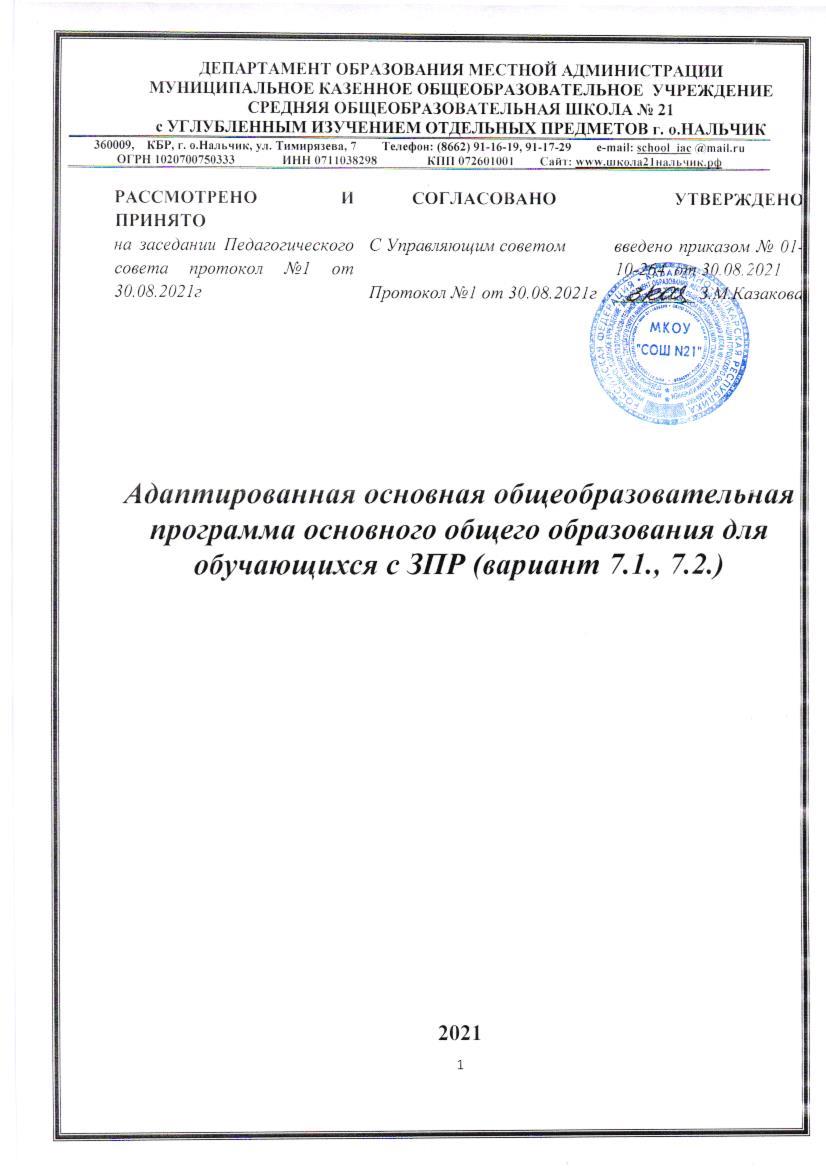 Оглавление	1.	ЦЕЛЕВОЙ РАЗДЕЛ 1.1. Пояснительная записка Адаптированная образовательная программа основного общего образования МКОУ СОШ № 21 (АОП ООО) - образовательная программа, адаптированная для обучения лиц с ограниченными возможностями здоровья - детей с задержкой психического развития (ЗПР), - с учетом особенностей их психофизического развития, индивидуальных возможностей и обеспечивающая коррекцию нарушений развития и социальную адаптацию указанных лиц. В соответствии с п.24 приказа Минобрнауки Российской Федерации от 30 августа 2013 г. № 1015 «Об утверждении Порядка организации и осуществления образовательной деятельности по основным общеобразовательным программам – образовательным программам начального общего, основного общего и среднего общего образования» для получения качественного образования лицами с ограниченными возможностями здоровья без дискриминации в МКОУ СОШ № 21 созданы необходимые условия для: коррекции нарушений развития и социальной адаптации; оказания ранней коррекционной помощи на основе специальных педагогических подходов и наиболее подходящих для этих лиц языков, методов и способов общения; -условия, в максимальной степени способствующие получению образования определенного уровня и определенной направленности, а также социальному развитию этих лиц, в том числе посредством организации инклюзивного образования лиц с ограниченными возможностями здоровья. Программа предназначена для обучающихся с задержкой психического развития, способных усвоить адаптированную образовательную программу основного общего образования в условиях инклюзивного обучения при создании специальных условий. АОП ООО для обучающихся с ЗПР разработана в соответствии со следующими нормативными документами: -Закон «Об образовании в Российской Федерации»; -Федеральный государственный стандарт основного общего образования, в том числе для обучающихся с ОВЗ; -Устав МКОУ СОШ № 21-Иные нормативные акты федерального и регионального уровней, регламентирующие организацию образовательной деятельности. Цель и задачи реализации адаптированной образовательной программы основного общего образования Цель реализации АОП ООО обучающихся с ЗПР — обеспечение выполнения требований ФГОС ООО обучающимися с ЗПР посредством создания условий для максимального удовлетворения особых образовательных потребностей обучающихся с ЗПР, обеспечивающих усвоение ими социального и культурного опыта. Особые образовательные потребности учащихся с задержкой психического развития на уровне основного общего образования имеют общие и специфические характеристики. Особые образовательные потребности, общие для всех обучающихся с ЗПР по АОП ООО, заключаются в: продолжении получения специальной помощи средствами образования на этапе основного общего образования; опоре на достижения предшествующего (начального) этапа образования; учете замедленного темпа усвоения учебного материала, трудностей понимания и репрезентации изучаемого, особенно в рамках предметных областей «Математика и информатика», «Филология»; учете эмоциональной нестабильности учащихся, легкости возникновения у них особых психических состояний, затрудняющих объективную оценку имеющихся знаний, что требует организации текущей и  государственной итоговой аттестации в иных формах; особой установке учителей на обеспечение комфортного самоощущения обучающихся с задержкой психического развития в ситуации школьного обучения в условиях инклюзии, использование преимущественно позитивных средств стимуляции деятельности и поведения; комплексном сопровождении, гарантирующем: поддержание оптимального функционального состояния ЦНС в период гормональной перестройки, систематическую помощь в преодолении отдельных дисфункций, затрудняющих овладение адаптированной основной общеобразовательной программой основного общего образования (предшествующих и недостаточно компенсированных недостатков овладения чтением, письмом, счетными навыками, вызванных специфическими расстройствами психологического развития, а также аналогичных недостатков связного высказывания, произвольной памяти и внимания, зрительно-моторной координации, пространственных и временных представлений), инициацию преодоления потенциально дезадаптивных личностных черт и особенностей поведения, трудностей продуктивной коммуникации со взрослыми и сверстниками, инфантильной и потребительской установок (формированию коммуникативной (конфликтной) и житейской компетентности, типичной для нормально развивающегося школьника определенного пола и возраста), особое внимание к формированию морально-нравственной и мотивационно потребностной 	сфер 	личности, 	формирование 	предпосылок 	успешной социопсихологической адаптации в последующие периоды жизни  социализации; специальной работе по формированию способности к самостоятельной организации собственной деятельности, осознанию возникающих трудностей, умению запрашивать помощь одноклассников, педагогов, родителей, в итоге приводящей к появлению адекватной самооценки своих возможностей и перспектив (психологической компетентности, типичной для нормально развивающегося школьника определенного возраста), в том числе в области будущего профессионального самоопределения. Особые образовательные потребности учащихся с задержкой психического развития на уровне основного общего образования закономерно различаются в зависимости от тяжести имеющегося нарушения, что и дает основание для обучения по адаптированной основной общеобразовательной программе в том числе на основе индивидуального учебного плана. У учащихся с задержкой психического развития, обучающихся по адаптированной основной общеобразовательной программе особые образовательные потребности заключаются в: учете особенностей работоспособности (повышенной истощаемости) школьников с ЗПР при организации всего учебно- воспитательной деятельности учете специфики саморегуляции (недостатков инициативности, самостоятельности и ответственности, трудностей эмоционального контроля) школьников с ЗПР при организации всего учебно-воспитательной деятельности; обеспечении специальной помощи подростку в осознании и преодолении трудностей саморегуляции деятельности и поведения, в осознании ценности волевого усилия; обеспечении постоянного контроля за усвоением учебных знаний для профилактики пробелов в них вместе с щадящей системой оценивания; организации систематической помощи в усвоении учебных предметов, требующих высокой степени сформированности абстрактно- логического мышления. необходимости учета индивидуальной меры дефицита познавательных способностей (отставания в становлении учебно-познавательной деятельности) при установлении объема изучаемого учебного материала и его преподнесении;  приоритета контроля личностных и метапредметных результатов образования над предметными; организации длительного закрепления и неоднократного повторения изучаемого материала, опоры в процессе обучения на все репрезентативные системы, повышения доли наглядных (в том числе с применением IT) и практических методов обучения; минимизации невыполнимых требований к уровню отвлеченного, абстрактного мышления при выборе учебного материала и оценке предметных результатов образования; необходимости постоянной помощи в преодолении «технических» трудностей в овладении предметным содержанием, связанных с устойчивыми недостатками работоспособности, типичными дисфункциями, эмоциональной дезорганизацией, особенно при  выполнении  контрольных  работ по основным предметам (разрешение использовать   калькулятор,  набирать текст  на ПК  с  функцией  проверки орфографии, пользоваться таблицей умножения, памятками и схемами, облегчающими решение задач определенного типа и т.п.). признания отставания в психосоциальном развитии подростка с ЗПР как объективной реальности, требующей усиления внимания к формированию сферы жизненной компетенции (житейской, коммуникативной) и исключения ряда преждевременных и невыполнимых требований к метапредметным и личностным результатам образования. Достижение поставленной цели при реализации АОП ООО обучающихся с ЗПР с учетом имеющихся у них образовательных потребностей предусматривает решение следующих основных задач: формирование общей культуры, духовно-нравственное, гражданское, социальное, личностное и интеллектуальное развитие, развитие творческих способностей, сохранение и укрепление здоровья обучающихся с ЗПР; достижение планируемых результатов освоения АОП ООО, целевых установок, приобретение знаний, умений, навыков, компетенций и компетентностей, определяемых личностными, семейными, общественными, государственными потребностями и возможностями обучающегося с ЗПР, индивидуальными особенностями развития и состояния здоровья; становление и развитие личности обучающегося с ЗПР в ее индивидуальности, самобытности, уникальности и неповторимости с обеспечением преодоления возможных трудностей познавательного, коммуникативного, двигательного, личностного развития; создание благоприятных условий для удовлетворения особых образовательных потребностей обучающихся с ЗПР; обеспечение преемственности начального общего и основного общего образования; выявление и развитие возможностей и способностей обучающихся с ЗПР, через организацию их общественно полезной деятельности, проведения спортивно– оздоровительной работы, организацию художественного творчества и др. с использованием системы клубов, секций, студий и кружков (включая организационные формы на основе сетевого взаимодействия), проведении спортивных, творческих и др. соревнований; использование в образовательной деятельности современных образовательных технологий деятельностного типа; предоставление обучающимся возможности для эффективной самостоятельной работы; участие педагогических работников, обучающихся, их родителей (законных представителей) и общественности в проектировании и развитии внутришкольной социальной среды; включение обучающихся в процессы познания и преобразования внешкольной социальной среды. Принципы и подходы к формированию адаптированной образовательной программы основного общего образования Реализация программы осуществляется на основе принципов: Принцип гуманизма, который предполагает поиск позитивных ресурсов для преодоления возникших трудностей и проблем, сохранения веры в положительные качества и силы человека. Основа взаимоотношений с ребенком - вера в позитивные силы и возможности ребенка. Решение проблемы с максимальной пользой и в интересах ребѐнка.  Принцип системного подхода, который предполагает понимание человека как целостной системы. В соответствии с принципом системности организация коррекционно-развивающей работы с детьми и подростками, имеющими трудности в развитии, должна опираться на компенсаторные силы и возможности ребенка. Единство диагностики, коррекции и развития, т. е. системный подход к анализу особенностей развития и коррекции нарушений детей с ограниченными возможностями здоровья. Всесторонний многоуровневый подход специалистов различного профиля, взаимодействие и согласованность их действий в решении проблем ребѐнка, а также участие в данном процессе всех участников образовательной деятельности. Принцип непрерывности, который гарантирует ребѐнку и его родителям (законным представителям) непрерывность помощи до полного решения проблемы или определения подхода к еѐ решению. Принцип реальности, предполагающий учет реальных возможностей ребенка и ситуации. Коррекционно-развивающая работа должна опираться на комплексное, всестороннее и глубокое изучение личности ребенка. Принцип деятельностного подхода предполагает, прежде всего, опору коррекционноразвивающей работы на ведущий вид деятельности, свойственный возрасту, а также его целенаправленное формирование, так как только в деятельности происходит развитие и формирование ребенка. Принцип индивидуально-дифференцированного подхода предполагает изменения, форм и способов коррекционно-развивающей работы в зависимости от индивидуальных особенностей ребенка, целей работы, позиции и возможностей специалистов. Даже при использовании групповых форм работы коррекционно-развивающие воздействия должны быть направлены на каждого отдельного ребенка, учитывать его состояние в каждый данный момент, проводится в соответствии с его индивидуальным темпом развития. Рекомендательный характер оказания помощи. Принцип обеспечивает соблюдение гарантированных законодательством прав родителей (законных представителей) обучающихся с ограниченными возможностями здоровья, выбирать формы получения обучающимися образования, организации, осуществляющие образовательную деятельность, защищать законные права и интересы обучающихся, включая обязательное согласование с родителями (законными представителями) вопроса о направлении (переводе) обучающихся с ограниченными возможностями здоровья в специальные (коррекционные) организации, осуществляющие образовательную деятельность (классы, группы). Психолого-педагогическая характеристика обучающихся с задержкой психического развития   Обучающиеся с ЗПР — это дети, имеющее недостатки в психологическом развитии, подтвержденные ПМПК и препятствующие получению образования без создания специальных условий. Категория обучающихся с ЗПР – наиболее многочисленная среди детей с ограниченными возможностями здоровья (ОВЗ) и неоднородная по составу группа школьников. Среди причин возникновения ЗПР могут фигурировать органическая и/или функциональная недостаточность центральной нервной системы, конституциональные факторы, хронические соматические заболевания, неблагоприятные условия воспитания, психическая и социальная депривация. Подобное разнообразие этиологических факторов обусловливает значительный диапазон выраженности нарушений — от состояний, приближающихся к уровню возрастной нормы, до состояний, требующих ограничения от умственной отсталости.  Все обучающиеся с ЗПР испытывают в той или иной степени выраженные затруднения в усвоении учебных программ, обусловленные недостаточными познавательными способностями, специфическими расстройствами психологического развития (школьных навыков, речи и др.), нарушениями в организации деятельности и/или поведения. Общими для всех обучающихся с ЗПР являются в разной степени выраженные недостатки в формировании высших психических функций, замедленный темп либо неравномерное становление познавательной деятельности, трудности произвольной саморегуляции. Достаточно часто у обучающихся отмечаются нарушения речевой и мелкой ручной моторики, зрительного восприятия и пространственной ориентировки, умственной работоспособности и эмоциональной сферы. Уровень психического развития поступающего в школу ребёнка с ЗПР зависит не только от характера и степени выраженности первичного (как правило, биологического по своей природе) нарушения, но и от качества предшествующего обучения и воспитания (раннего и дошкольного). Диапазон различий в развитии обучающихся с ЗПР достаточно велик – от практически нормально развивающихся, испытывающих временные и относительно легко устранимые трудности, до обучающихся с выраженными и сложными по структуре нарушениями когнитивной и аффективно-поведенческой сфер личности. От обучающихся, способных при специальной поддержке на равных обучаться совместно со здоровыми сверстниками, до обучающихся, нуждающихся при получении начального общего образования в систематической и комплексной (психолого-медико-педагогической) коррекционной помощи.  Различие структуры нарушения психического развития у обучающихся с ЗПР определяет необходимость многообразия специальной поддержки в получении образования и самих образовательных маршрутов, соответствующих возможностям и потребностям обучающихся с ЗПР и направленных на преодоление существующих ограничений в получении образования, вызванных тяжестью нарушения психического развития и способностью или неспособностью обучающегося к освоению образования, сопоставимого по срокам с образованием здоровых сверстников. Дифференциация образовательных программ оновного общего образования обучающихся с ЗПР должна соотноситься с дифференциацией этой категории обучающихся в соответствии с характером и структурой нарушения психического развития. Задача разграничения вариантов ЗПР и рекомендации варианта образовательной программы возлагается на ПМПК.  АООП ООО (вариант 7.1) адресована обучающимся с ЗПР, достигшим к моменту поступления в школу уровня психофизического развития близкого возрастной норме, но отмечаются трудности произвольной саморегуляции, проявляющейся в условиях деятельности и организованного поведения, и признаки общей социально-эмоциональной незрелости. Кроме того, у данной категории обучающихся могут отмечаться признаки легкой органической недостаточности центральной нервной системы (ЦНС), выражающиеся в повышенной психической истощаемости с сопутствующим снижением умственной работоспособности и устойчивости к интеллектуальным и эмоциональным нагрузкам. Помимо перечисленных характеристик, у обучающихся могут отмечаться типичные, в разной степени выраженные, дисфункции в сферах пространственных представлений, зрительно-моторной координации, фонетико-фонематического развития, нейродинамики и др. Но при этом наблюдается устойчивость форм адаптивного поведения. АООП ООО (вариант 7.2) адресована обучающимся с ЗПР, которые характеризуются уровнем развития несколько ниже возрастной нормы, отставание может проявляться в целом или локально в отдельных функциях (замедленный темп либо неравномерное становление познавательной деятельности). Отмечаются нарушения внимания, памяти, восприятия и др. познавательных процессов, умственной работоспособности и целенаправленности деятельности, в той или иной степени затрудняющие усвоение школьных норм и школьную адаптацию в целом. Произвольность, самоконтроль, саморегуляция в поведении и деятельности, как правило, сформированы недостаточно. Обучаемость удовлетворительная, но часто избирательная и неустойчивая, зависящая от уровня сложности и субъективной привлекательности вида деятельности, а также от актуального эмоционального состояния. Возможна неадаптивность поведения, связанная как с недостаточным пониманием социальных норм, так и с нарушением эмоциональной регуляции, гиперактивностью.При разработке АОП ООО учтены психофизиологические особенности обучающихся с задержкой психического развития.  Особые образовательные потребности обучающихся с задержкой психического развития При реализации АОП ООО учитываются характерные для обучающихся с задержкой психического развития образовательные потребности. Наличие особых образовательных потребностей у обучающихся с задержкой психического развитияопределяют специфику организации образовательной деятельности, влияющей на реализацию содержания АОП ООО, отбор форм, методов и средств обучения и воспитания данной категории, что отражается в целевом, содержательном и организационном разделах АОП ООО. Для обучающихся с ЗПР, осваивающих АООП ООО, характерны следующие специфические образовательные потребности: адаптация основной общеобразовательной программы основного общего образования с учетом необходимости коррекции психофизического развития; обеспечение особой пространственной и временной организации образовательной среды с учетом функционального состояния центральной нервной системы (ЦНС) и нейродинамики психических процессов обучающихся с ЗПР (быстрой истощаемости, низкой работоспособности, пониженного общего тонуса и др.); комплексное сопровождение, гарантирующее получение необходимого лечения, направленного на улучшение деятельности ЦНС и на коррекцию поведения, а также специальной психокоррекционной помощи, направленной на компенсацию дефицитов эмоционального развития, формирование осознанной саморегуляции познавательной деятельности и поведения; организация процесса обучения с учетом специфики усвоения знаний, умений и навыков обучающимися с ЗПР с учетом темпа учебной работы ("пошаговом» предъявлении материала, дозированной помощи взрослого, использовании специальных методов, приемов и средств, способствующих как общему развитию обучающегося, так и компенсации индивидуальных недостатков развития); учет актуальных и потенциальных познавательных возможностей, обеспечение индивидуального темпа обучения и продвижения в образовательном пространстве для разных категорий обучающихся с ЗПР; профилактика и коррекция социокультурной и школьной дезадаптации; постоянный (пошаговый) мониторинг результативности образования и сформированности социальной компетенции обучающихся, уровня и динамики психофизического развития; обеспечение непрерывного контроля за становлением учебно-познавательной деятельности обучающегося с ЗПР, продолжающегося до достижения уровня, позволяющего справляться с учебными заданиями самостоятельно; постоянное стимулирование познавательной активности, побуждение интереса к себе, окружающему предметному и социальному миру; постоянная помощь в осмыслении и расширении контекста усваиваемых знаний, в закреплении и совершенствовании освоенных умений; специальное обучение «переносу» сформированных знаний и умений в новые ситуации взаимодействия с действительностью; постоянная актуализация знаний, умений и одобряемых обществом норм поведения; использование преимущественно позитивных средств стимуляции деятельности и поведения; развитие и отработка средств коммуникации, приемов конструктивного общения и взаимодействия (с членами семьи, со сверстниками, с взрослыми), формирование навыков социально одобряемого поведения; специальная психокоррекционная помощь, направленная на формирование способности к самостоятельной организации собственной деятельности и осознанию возникающих трудностей, формирование умения запрашивать и использовать помощь взрослого; обеспечение взаимодействия семьи и образовательной организации (сотрудничество с родителями, активизация ресурсов семьи для формирования социально активной позиции, нравственных и общекультурных ценностей). В основу разработки и реализации АОП ООО обучающихся с ЗПР заложены дифференцированный и деятельностный подходы. Дифференцированный подход к разработке и реализации АОП ООО обучающихся с ЗПР предполагает учет их особых образовательных потребностей, которые проявляются в неоднородности по возможностям освоения содержания образования. Это обусловливает, при необходимости, создание и реализацию разных вариантов АОП ООО обучающихся с ЗПР, в том числе и на основе индивидуального учебного плана. Применение дифференцированного подхода к  созданию  и  реализации  АОП  ООО обеспечивает разнообразие содержания, предоставляя обучающимся с ЗПР возможность реализовать индивидуальный потенциал развития. Деятельностный подход основывается на теоретических положениях отечественной психологической науки, раскрывающих основные закономерности процесса обучения и воспитания обучающихся, структуру образовательной деятельности с учетом общих закономерностей развития детей с нормальным и нарушенным развитием. Деятельностный подход в образовании строится на признании того, что развитие личности обучающихся с ЗПР школьного возраста определяется характером организации доступной им деятельности (предметно-практической и учебной). Основным средством реализации деятельностного подхода в образовании является обучение как процесс организации познавательной и предметно-практической деятельности обучающихся, обеспечивающий овладение ими содержанием образования.  В контексте разработки АОП ООО обучающихся с ЗПР реализация деятельностного подхода обеспечивает: придание результатам образования социально и личностно значимого характера;прочное усвоение обучающимися знаний и опыта разнообразной деятельности и поведения, возможность их самостоятельного продвижения в изучаемых образовательных областях;существенное повышение мотивации и интереса к учению, приобретению нового опыта деятельности и поведения;обеспечение условий для общекультурного и личностного развития на основе формирования универсальных учебных действий, которые обеспечивают не только успешное усвоение ими системы научных знаний, умений и навыков (академических результатов), позволяющих продолжить образование на следующем уровне образования, но и жизненной компетенции, составляющей основу социальной успешности.1.2. 	Планируемые 	результаты 	освоения 	обучающимися 	адаптированной образовательной программы основного общего образования Обучающиеся с ЗПР получают образование, сопоставимое по итоговым достижениям к моменту завершения школьного обучения с образованием сверстников без ограничений здоровья, при условиях создания специальных условий и предоставления специальных образовательных услуг, учитывающих общие и дифференцированные особые образовательные потребности обучающихся с задержкой психического развития. Требования куровню образования обучающихся данной категории соотносятся со стандартом ФГОС основного общего образования. Требования к личностным результатам освоения адаптированной образовательной программы: воспитание российской гражданской идентичности: патриотизма, уважения к прошлому и настоящему Отечества; осознание своей этнической принадлежности, знание истории, языка, культуры своего народа, своего края и человечества; усвоение гуманистических, демократических и традиционных ценностей российского общества; воспитание чувства ответственности и долга перед Родиной; формирование ответственного отношения и мотивации к учению: интереса к познанию, приобретению новых знаний и умений, любознательности, готовности и способности обучающихся к саморазвитию (целенаправленной познавательной деятельности, умению планировать желаемый результат, осуществлять самоконтроль в процессе познания, сопоставлять полученный результат с запланированным), определения собственных профессиональных предпочтений с учетом ориентировки в мире профессий и профессиональных предпочтений, основываясь на уважительном отношении к труду и опыте участия в социально значимом труде; формирование осознанного, уважительного и доброжелательного отношения к другому человеку, его мнению, культуре, языку, вере, религии, традициям, готовности и способности вести диалог с другими людьми и достигать в нѐм взаимопонимания; развитие морального сознания и компетентности в решении моральных проблем: овладение умениями понимать вербальное и невербальное поведение партнеров по общению, умениями строить межличностные взаимодействия на основе эмпатии, использовать паралингвистические и лингвистические средства межличностного взаимодействия;  формирование коммуникативной компетентности в общении: желание взаимодействовать со сверстниками и взрослыми, понимать своих партнеров по общению, нацеленность на результативность общения; формирование у обучающихся с ЗПР осознания ценности здорового и безопасного образа жизни; усвоение ими правил индивидуального и коллективного безопасного поведения в чрезвычайных ситуациях, правил поведения на транспорте и на дорогах; формирование основ экологической культуры: развитие опыта экологически ориентированной деятельности в практических ситуациях; осознание значения семьи в жизни человека и общества, ценности семейной жизни, уважительного и заботливого отношение к членам своей семьи; развитие эстетического сознания через освоение художественного наследия народов России и мира, формирование основ практической деятельности эстетического характера. Требования к метапредметным результатам освоения адаптированной образовательной программы Метапредметные результаты освоения адаптированной образовательной программы основного общего образования предполагают овладение обучающимися с ЗПР межпредметными понятиями и универсальными учебными действиями: а) регулятивными: действиями планирования (осознавать учебную задачу; ставить цель освоения раздела учебной дисциплины; определять возможные и выбирать наиболее рациональные способы выполнения учебных действий, строить алгоритмы реализации учебных действий); действиями по организации учебной деятельности (организовывать свое рабочее место; планировать и соблюдать режим работы; выполнять и контролировать подготовку домашних заданий); б) познавательными (конспектировать заданный учебный материал; подбирать необходимый справочный материал из доступных источников;проводить наблюдение, на основе задания педагога; использовать разнообразные приемы для запоминания учебной информации; выделять сущностные характеристики в изучаемом учебном материале; проводить классификацию учебного материала по заданным педагогом параметрам; устанавливать аналогии на изученном материале; адекватно использовать усвоенные понятия для описания и формулирования значимых характеристик различных явлений); в) коммуникативными (аргументировать свою точку зрения; организовывать межличностное взаимодействие с целью реализации учебно-воспитательных задач; понимать учебную информацию, содержащую освоенные термины и понятия); г) практическими (способностью к использованию приобретенных знаний и навыков в познавательной и социальной практике, самостоятельность в планировании и осуществлении учебной деятельности и организации учебного сотрудничества с педагогами и сверстниками), владение навыками проектной деятельности (самостоятельно выполнять задания педагога с целью более глубокого освоения учебного материала с использованием учебной и дополнительной литературы; выполнять практические задания по составленному совместно с педагогом плану действий). Требования к предметным результатам освоения адаптированной образовательной программыПредметные результаты связаны с овладением обучающимися с ЗПР умениями, специфическими для данной предметной области, видами деятельности по получению нового знания в рамках учебного предмета, его применению в учебных и социальных ситуациях, владение терминологией, ключевыми понятиями. Предметные результаты освоения учебных предметов обучающимися с ЗПР ориентированы на овладение ими общеобразовательной и общекультурной подготовкой, соответствующей образовательной программе основного образования. Филология Изучение предметной области «Филология» должно обеспечить обучающимся с задержкой психического развития: формирование основы для понимания особенностей разных культур и воспитания уважения к ним;осознание необходимости развития интеллектуальных способностей для социального роста, духовного, нравственного, эмоционального, творческого, этического развития;обогащение словарного запаса для достижения положительных результатов при изучении других учебных предметов.Предметные результаты изучения предметной области «Филология» должны отражать:  Русский язык.:совершенствование  видов  речевой  деятельности  (чтения,  говорения  и  письма) обеспечивающих эффективное овладение разными учебными предметами и взаимодействие с окружающими людьми в ситуациях формального и неформального общения;  понимание определяющей роли языка в развитии личности, ее интеллектуальных и значимых для будущей профессии способностей в процессе образования; использование коммуникативно-эстетических возможностей русского и родного языков; расширение и систематизацию научных и практических знаний о языке; освоение базовых понятий лингвистики, основных единиц и грамматических категорий языка; 5)формирование навыков проведения различных видов анализа слова (фонетического, морфемного, словообразовательного, лексического, морфологического), синтаксического анализа словосочетания и предложения, анализа текста; 6)обогащение и расширение словарного запаса, используемых в речи грамматических средств для свободного и адекватного выражения мыслей и чувств в ситуациях общения; 7)овладение основными стилистическими ресурсами и нормами литературного языка (орфоэпическими, лексическими, грамматическими, орфографическими, пунктуационными), речевого этикета; приобретение опыта их использования в речевой практике при создании устных и письменных высказываний; стремление к речевому развитию. Литература:1)осознание значимости чтения и изучения литературы для своего дальнейшего личностного развития; формирование потребности в чтении как средстве познания мира и себя, установления гармоничных отношений между людьми, природой и обществом; 2)понимание литературы как одной из национально-культурных ценностей народа, как способа познания и понимания мира; 3)осознание коммуникативно-эстетических возможностей родного языка на основе изучения литературных произведений российской культуры, культуры своего народа, мировой культуры; воспитание читателя, способного аргументировать свое мнение, создавать развернутые высказывания, участвовать в обсуждении прочитанного, планировать свое досуговое чтение с учетом рекомендаций заинтересованных в его личностном развитии лиц (педагогов, психологов, логопедов, дефектологов, библиотекарей и др.); овладение анализом текста на основе понимания принципиальных отличий литературного художественного текста от научного, делового, публицистического; формирование умений воспринимать и анализировать прочитанное, на основе эмоционального восприятия и интеллектуального осмысления. Иностранный язык:формирование дружелюбного и толерантного отношения к ценностям иных культур, оптимизма и выраженной личностной позиции в восприятии мира на основе знакомства с зарубежной литературой; формирование и систематизация знаний о языке, расширение лингвистического кругозора и лексического запаса, овладение общей речевой культурой; создание основы для формирования интереса к совершенствованию владения изучаемым иностранным языком. Общественно-научные предметы Изучение предметной области «Общественно-научные предметы» должно обеспечить: формирование мировоззренческой, ценностно-смысловой сферы обучающихся с ЗПР, личностных основ российской гражданской идентичности, социальной ответственности, правового самосознания, поликультурности, толерантности, приверженности ценностям, закрепленным в Конституции Российской Федерации;понимание основ жизни общества, роли окружающей среды фактора формирования личности, ее социализации;овладение основами экологического мышления, обеспечивающими понимание взаимосвязи между природными, социальными, экономическими и политическими явлениями, их влияния на жизнь человека и окружающей его среды;приобретение знаний и опыта их применения для адекватной ориентации в окружающем мире, выработки способов социализации, формирования собственной позиции в общественной жизни.Предметные результаты изучения предметной области «Общественно-научные предметы» должны отражать: История России. Всеобщая история:формирование основ гражданской, этнонациональной, социальной, культурной самоидентификации личности обучающегося с ЗПР, осмысление им опыта российской истории, усвоение базовых ценностей российского общества: идей мира и взаимопонимания между народами; овладение базовыми историческими знаниями, представлениями о закономерностях развития человеческого общества с древности до наших дней; приобретение опыта историкокультурного подхода к оценке социальных явлений; формирование значимых культурно-исторических ориентиров для гражданской, этнонациональной, социальной, культурной самоидентификации личности и познания современного общества; развитие умений анализировать и оценивать информацию о событиях и явлениях прошлого и настоящего, определять свое отношение к ней; воспитание уважения к историческому наследию народов России и других стран. Обществознание:формирование у обучающихся с ЗПР личностных представлений об основах патриотизма, гражданственности, социальной ответственности, правового самосознания, толерантности, приверженности ценностям, закрепленным в Конституции Российской Федерации; понимание основных принципов жизни общества; приобретение знаний и опыта их применения для определения собственной позиции в общественной жизни, для решения типичных задач в области социальных отношений, адекватных возрасту обучающихся, межличностных отношений, включая отношения между людьми различных национальностей и вероисповеданий, возрастов и социальных групп; формирование основ правосознания для соотнесения собственного поведения и поступков других людей с нравственными ценностями и нормами поведения, установленными законодательством Российской Федерации, понимания необходимости защищать правопорядок правовыми способами и средствами, умений реализовывать основные социальные роли в пределах своей дееспособности; развитие способностей обучающихся с ЗПР делать выводы и давать оценки социальным событиям и процессам; развитие социального кругозора и формирование интереса к изучению общественных дисциплин. География:формирование основных географических представлений, их необходимости для решения современных практических задач человечества, в том числе задачи охраны окружающей среды и рационального природопользования; формирование представлений и основополагающих знаний о целостности и неоднородности Земли как планеты, основных этапах ее географического освоения, особенностях природы, жизни, культуры и хозяйственной деятельности людей, экологических проблемах в разных странах; овладение элементарными практическими умениями использования приборов и инструментов для определения количественных и качественных характеристик компонентов географической среды. овладение основами картографической грамотности и использования географической карты; овладение основными навыками нахождения и использования географической информации; формирование умений и навыков использования географических знаний в повседневной жизни для объяснения и оценки явлений и процессов, соблюдения мер безопасности в случае природных стихийных бедствий и техногенных катастроф; формирование представлений об особенностях деятельности людей, ведущей к возникновению, развитию и решению экологических проблем на различных территориях, умений и навыков безопасного и природосообразного поведения в окружающей среде. Математика и информатика Изучение предметной области «Математика и информатика» должно обеспечить: осознание значения математики и информатики в повседневной жизни человека;понимание значения информационных сведений в современном мире;формирование представлений о математике как части общечеловеческой культуры.В результате изучения предметной области «Математика и информатика» обучающиеся с ЗПР развивают логическое мышление, получают представление о математических моделях; учатся применять математические знания при решении различных задач и оценивать полученные результаты; овладевают умениями решения учебных задач; развивают математическую интуицию; получают представление об основных информационных процессах. Предметные результаты изучения предметной области «Математика и информатика» должны отражать:  Математика. Алгебра. Геометрия. Информатика:1)формирование представлений о математике как о методе познания действительности; 2)развитие умений работать с учебным математическим текстом (анализировать, анализировать необходимую информацию), выражать свои мысли с применением математической терминологии и символики, проводить доказательства математических утверждений; развитие представлений о числе и числовых системах от натуральных до действительных чисел; овладение навыками устных, письменных, инструментальных вычислений на уровне необходимом для успешного прохождения итоговой аттестации; овладение символьным языком алгебры, приемами выполнения тождественных преобразований выражений, решения уравнений, систем уравнений, неравенств и систем неравенств; умениями интерпретировать полученный результат; овладение системой функциональных понятий, развитие умения использовать функционально-графические представления для решения математических задач; овладение геометрическими понятиями; развитие умения использовать их для описания предметов окружающего мира; развитие пространственных представлений, изобразительных умений, навыков геометрических построений; формирование знаний о плоских фигурах и их свойствах, представлений о простейших пространственных телах; развитие умений решения геометрических задач; овладение простейшими способами представления и анализа статистических данных; развитие умений извлекать информацию, представленную в таблицах, на диаграммах, графиках, описывать и анализировать массивы числовых данных с помощью подходящих статистических характеристик; развитие умений применять изученные понятия, результаты, методы для решения задач практического характера и задач из смежных дисциплин с использованием при необходимости справочных материалов, компьютера; формирование представления о компьютере как универсальном устройстве обработки информации; развитие основных навыков и умений использования компьютерных устройств; формирование представления об основных изучаемых понятиях: информация, алгоритм, модель – и их свойствах; развитие алгоритмического мышления, необходимого для профессиональной деятельности в современном обществе; развитие умений составить и записать алгоритм для конкретного исполнителя под руководством педагога; формирование умений формализации и структурирования информации, умения выбирать способ представления данных в соответствии с поставленной задачей — таблицы, схемы, графики, диаграммы, с использованием соответствующих программных средств обработки данных под руководством педагога; формирование навыков и умений безопасного поведения при работе с компьютерными программами и в Интернете, умения соблюдать нормы информационной этики и права. Основы духовно-нравственной культуры народов России Изучение предметной области «Основы духовно-нравственной культуры народов России» должно обеспечить: воспитание способности к духовному развитию, уважительного отношения к религиозным чувствам, взглядам людей или их отсутствию;знание основных норм морали, нравственных, духовных идеалов, хранимых в культурных традициях народов России, готовность на их основе к регуляции своих поступков, поведения;формирование представлений об основах светской этики, культуры традиционных религий, их роли в развитии культуры и истории России и человечества, в становлении гражданского общества и российской государственности;осознание значения нравственности, веры и религии в жизни человека, семьи и общества. Естественно-научные предметы Изучение предметной области «Естественно-научные предметы» должно обеспечить: формирование целостной научной картины мира;понимание возрастающей роли естественных наук и научных исследований в современном мире, постоянного процесса эволюции научного знания;овладение умениями формулировать гипотезы, конструировать, проводить эксперименты, оценивать полученные результаты под руководством педагога;овладение умением сопоставлять знания с объективными реалиями жизни;воспитание ответственного и бережного отношения к окружающей среде;формирование  умений  безопасного  использования  лабораторного  проведения точных измерений и адекватной оценки полученных результатов, аргументирование своих действий. Предметные результаты изучения предметной области «Естественно- научные предметы» должны отражать: Физика:формирование представлений о закономерной связи и познаваемости явлений природы, об объективности научного знания; формирование первоначальных представлений о физической сущности явлений природы (механических, тепловых, электромагнитных и квантовых), видах материи (вещество и поле), движении как способе существования материи; усвоение основных идей механики, атомно- молекулярного учения о строении вещества, элементов электродинамики и квантовой физики; овладение понятийным аппаратом и символическим языком физики; -приобретение опыта применения научных методов познания, наблюдения физических явлений, проведения опытов, простых экспериментальных исследований, прямых и косвенных измерений с использованием аналоговых и цифровых измерительных приборов под руководством педагога;понимание физических основ и принципов действия (работы) машин и механизмов, средств передвижения и связи, бытовых приборов, промышленных технологических процессов, влияния их на окружающую среду; овладение основами безопасного использования естественных и искусственных электрических и магнитных полей, электромагнитных и звуковых волн, естественных и искусственных ионизирующих излучений во избежание их вредного воздействия на окружающую среду и организм человека; развитие умения планировать в повседневной жизни свои действия с применением полученных знаний по физике с целью сбережения здоровья; формирование представлений о нерациональном использовании природных ресурсов и энергии, загрязнении окружающей среды как следствие несовершенства машин и механизмов. Биология:1)формирование системы научных знаний о живой природе, закономерностях ее развития, сокращении биологического разнообразия в биосфере в результате деятельности человека; формирование    первоначальных    представлений    о    биологических   объектах, процессах, явлениях, закономерностях,  об основных биологических теориях, о взаимосвязи живого и неживого в биосфере, о наследственности и изменчивости; овладение понятийным аппаратом биологии; 3)приобретение опыта использования методов биологической науки и проведения несложных биологических экспериментов для изучения живых организмов и человека под руководством педагога; формирование основ экологической грамотности: понимания последствий деятельности человека в природе, влияние факторов риска на здоровье человека; подбирать адекватные действия и поступки по отношению к живой природе, здоровью своему и окружающих; осознание необходимости действий по сохранению биоразнообразия растений и животных; формирование представлений о значении биологических наук в рациональном природопользовании и защите здоровья людей; освоение приемов оказания первой помощи, рациональной организации труда и отдыха, выращивания и размножения культурных растений и домашних животных, ухода за ними. Химия:формирование первоначальных представлений о веществах, их превращениях и практическом применении; овладение понятийным аппаратом и символическим языком химии; осознание объективной значимости основ химической науки как области современного естествознания, химических превращений неорганических и органических веществ как основы многих явлений живой и неживой природы; овладение основами химической грамотности: способностью анализировать и объективно оценивать жизненные ситуации, связанные с химией, навыками безопасного обращения с веществами, используемыми в повседневной жизни; навыками экологически безопасного поведения в целях сохранения здоровья и окружающей среды; формирование умений устанавливать связи между реально наблюдаемыми химическими явлениями и процессами, происходящими в микромире; приобретение опыта использования различных методов изучения веществ: наблюдения за их превращениями при проведении несложных химических экспериментов с использованием лабораторного оборудования и приборов под руководством педагога; формирование представлений о значении химической науки в решении современных экологических проблем, в том числе в предотвращении техногенных и экологических катастроф. Искусство Изучение предметной области «Искусство» должно обеспечить: осознание значения искусства и творчества в жизни и развитии личности;развитие эстетического вкуса обучающихся с ЗПР, способности воспринимать эстетику природных объектов, сопереживать им и выражать свое отношение к этим явлениям;развитие индивидуальных творческих способностей обучающихся с ЗПР, формирование интереса к творческой деятельности;формирование интереса и уважительного отношения к культурному наследию и ценностям народов России, сокровищам мировой цивилизации, их сохранению и приумножению.Предметные результаты изучения предметной области «Искусство» должны отражать: Изобразительное искусство:формирование основ художественной культуры обучающихся с ЗПР как одного из способов познания жизни и средства организации общения, развития наблюдательности,  способности к сопереживанию, зрительной памяти, ассоциативного мышления, художественного вкуса и воображения; развитие визуально-пространственного мышления; развитие самовыражения и ориентации в художественном и нравственном пространстве культуры; освоение художественной культуры, ее видов, жанров и стилей: фольклорное художественное творчество, классические произведения отечественного и зарубежного искусства, искусство современности; воспитание уважения к истории культуры своего Отечества, выраженной в архитектуре, изобразительном искусстве, в национальных образах предметно-материальной и пространственной среды; приобретение опыта создания художественного произведений в разных видах и жанрах искусств: изобразительных (живопись, графика, скульптура), декоративно-прикладных, в архитектуре и дизайне; приобретение опыта работы в синтетических искусствах (театр и кино); приобретение опыта работы различными художественными материалами и в разных техниках, в различных видах визуально- пространственных искусств, в специфических формах художественной деятельности, в том числе базирующихся на ИКТ (цифровая фотография, видеозапись, компьютерная графика, мультипликация и анимация); развитие потребности в общении с произведениями изобразительного искусства, освоение практических умений и навыков восприятия произведений искусства; формирование положительного отношения к традициям художественной культуры. Музыка:формирование основ музыкальной культуры обучающихся с ЗПР как части их общей культуры; потребности в общении с музыкой для дальнейшего нравственного развития, социализации, организации содержательного культурного досуга на основе осознания роли музыки в жизни отдельного человека и общества; развитие общих музыкальных способностей обучающихся с ЗПР, образного мышления, воображения, эмоционально-ценностного отношения к явлениям жизни и искусства на основе восприятия музыкальных образов; формирование мотивационной направленности на слушание музыки, пение, музицирование, драматизация музыкальных произведений, музыкально-ритмических движений; воспитание эстетического отношения к миру музыки, осознанного восприятия музыкальной информации; расширение музыкального и общего культурного кругозора; воспитание музыкального вкуса, интереса к музыке, классической и современной музыке. Технология Изучение предметной области «Технология» должно обеспечить: формирование у обучающихся с ЗПР навыков решения прикладных учебных задач с использованием знаний, полученных при изучении других учебных предметов, сформированных универсальных учебных действий;совершенствование умений выполнения проектной деятельности под руководством педагога;формирование представлений об использовании достижений научно- технического прогресса;формирование способности демонстрировать экологическое мышление в разных формах деятельности.Предметные результаты изучения предметной области «Технология» должны отражать:  осознание роли техники и технологий для прогрессивного развития общества; формирование представления о техносфере, сущности технологической культуры и культуры труда; знакомство с социальными, экологическими последствиями развития технологий промышленного и сельскохозяйственного производства, энергетики и транспорта; овладение методами проектной деятельности, моделирования, конструирования и эстетического оформления под руководством педагога изделий, обеспечения сохранности продуктов труда; ознакомление со средствами и формами графического отображения объектов или процессов, правилами выполнения графической документации; формирование  умений  устанавливать  взаимосвязь  знаний  по  разным  учебным предметам  для  решения  прикладных  учебных  задач  с использование специальных технологических средств и/или под руководством педагога; формирование   представлений   о   мире   профессий, связанных   с изучаемыми технологиями, их восстребованности на рынке труда.  Физическая культура и основы безопасности жизнедеятельности Изучение предметной области «Физическая культура и основы безопасности жизнедеятельности» должно обеспечить: физическое, эмоциональное, интеллектуальное и социальное развитие личности обучающихся с задержкой психического развития;формирование и развитие установок здорового и безопасного образа жизни;понимание значимости безопасности жизнедеятельности;овладение основами современной культуры безопасности жизнедеятельности, понимание ценности экологического качества окружающей среды;осознание роли государства и действующего законодательства в обеспечении национальной безопасности и защиты населения;развитие двигательной активности обучающихся с ЗПР, достижение положительной динамики в развитии основных физических качеств и показателях физической подготовленности, формирование потребности в участии в оздоровительных мероприятиях;установление связей между жизненным опытом обучающихся с ЗПР и знаниями из разных предметных областей.Предметные результаты изучения предметной области «Физическая культура и основы безопасности жизнедеятельности» должны отражать: Физическая культура: осознание значения здорового образа жизни, физической культуры в формировании личностных качеств, в укреплении и сохранении индивидуального здоровья; овладение знаниями о физическом совершенствовании человека, освоение умений отбирать физические упражнения и регулировать физические нагрузки под руководством педагога для занятий с учетом индивидуальных возможностей и особенностей организма; 3)приобретение опыта организации занятий физической культурой с соблюдением правил техники безопасности и профилактики травматизма; освоение умения оказывать первую доврачебную помощь при легких травмах; обогащение опыта совместной деятельности в организации и проведении занятий физической культурой, активного отдыха и досуга под руководством педагога; 4)формирование умений выполнять комплексы общеразвивающих, оздоровительных и корригирующих упражнений, учитывающих индивидуальные способности и особенности, состояние здоровья и режим учебной деятельности; овладение основами технических действий, приемами и физическими упражнениями из базовых видов спорта, умением  использовать их в разнообразных формах игровой и соревновательной деятельности; расширение двигательного опыта за счет упражнений, ориентированных на развитие основных физических качеств, повышение функциональных возможностей основных систем организма. Основы безопасности жизнедеятельности:формирование современной культуры безопасности жизнедеятельности, безопасного поведения в условиях чрезвычайных ситуаций природного, техногенного и социального характера; формирование убеждения в необходимости безопасного и здорового образа жизни; 3)понимание роли государства и действующего законодательства в обеспечении национальной безопасности и защиты населения от опасных и чрезвычайных ситуаций природного, техногенного и социального характера, в том числе от экстремизма и терроризма; понимание необходимости подготовки граждан к защите Отечества; формирование установки на здоровый образ жизни, исключающий употребление алкоголя, наркотиков, курение и нанесение иного вреда здоровью; формирование антиэкстремистской и антитеррористической личностной позиции; 7) понимание необходимости сохранения природы и окружающей среды для полноценной жизни человека; знание основных опасных и чрезвычайных ситуаций природного, техногенного и социального характера, включая экстремизм и терроризм, и их последствий для личности, общества и государства; знание и умение применять меры безопасности и правила поведения в условиях опасных и чрезвычайных ситуаций; умение оказать первую помощь пострадавшим; умение предвидеть возникновение опасных ситуаций по характерным признакам их проявления на основе информации, получаемой из различных источников, готовность проявлять предосторожность в ситуациях неопределенности; умение принимать адекватные решения в конкретной опасной ситуации с учетом реально складывающейся обстановки и индивидуальных возможностей.  Планируемые результаты коррекционной работы Личностные результаты: сформированная мотивация к труду; ответственное отношение к выполнению заданий; адекватная самооценка и оценка окружающих людей; сформированный самоконтроль на основе развития эмоциональных и волевых качеств; умение вести диалог с разными людьми, достигать в нѐм взаимопонимания, находить общие цели и сотрудничать для их достижения; понимание ценностей здорового и безопасного образа жизни, наличие потребности в физическом самосовершенствовании, занятиях спортивно-оздоровительной деятельностью; понимание и неприятие вредных привычек (курения, употребления алкоголя, наркотиков); осознанный выбор будущей профессии и адекватная оценка собственных возможностей по реализации жизненных планов;  ответственное отношение к созданию семьи на основе осмысленного принятия ценностей семейной жизни.  Метапредметные результаты: продуктивное общение и взаимодействие в процессе совместной деятельности, согласование позиции с другими участниками деятельности, эффективное разрешение и предотвращение конфликтов; овладение навыками познавательной, учебно-исследовательской и проектной деятельности, навыками разрешения проблем; самостоятельное (при необходимости - с помощью) нахождение способов решения практических задач, применения различных методов познания; ориентирование в различных источниках информации, самостоятельное или с помощью; критическое оценивание и интерпретация информации из различных источников; овладение языковыми средствами, умениями их адекватного использования в целях общения, устного и письменного представления смысловой программы высказывания, ее оформления; определение назначения и функций различных социальных институтов.Предметные результаты освоения основной образовательной программы должныобеспечивать возможность дальнейшего успешного профессионального обучения и/или профессиональной деятельности школьников с ЗПР. Обучающиеся с ЗПР достигают предметных результатов освоения основной образовательной программы на различных уровнях (базовом, повышенном) в зависимости от их индивидуальных способностей, вида и выраженности особых образовательных потребностей, а также успешности проведенной коррекционной работы. На базовом уровне обучающиеся с ЗПР овладевают общеобразовательными и общекультурными компетенциями в рамках предметных областей ООП ООО. На повышенном уровне, ориентированном преимущественно на подготовку к последующему профессиональному образованию, дети с ЗПР достигают предметных результатов путем более глубокого, чем это предусматривается базовым курсом, освоением основ наук, систематических знаний и способов действий, присущих данному (данным) учебным предметам. Учитывая разнообразие и вариативность особых образовательных потребностей учащихся, а также различную степень их выраженности, прогнозируется достаточно дифференцированный характер освоения ими предметных  1.3. Система оценки достижения обучающимися с задержкой психического развития планируемых результатов освоения адаптированной образовательной программы основного общего образования Основными направлениями и целями оценочной деятельности в соответствии с требованиями ФГОС ООО обучающихся с ЗПР являются оценка образовательных достижений обучающихся и оценка результатов деятельности образовательных организаций и педагогических кадров. Полученные данные используются для оценки состояния и тенденций развития системы образования. Система оценки достижения обучающимися с ЗПР планируемых результатов освоения АОП ООО предполагает комплексный подход к оценке результатов образования, позволяющий вести оценку достижения обучающимися всех трех групп результатов образования: личностных, метапредметных и предметных. Освоение образовательной программы, в том числе отдельной части или всего объема учебного предмета, курса образовательной программы, сопровождается текущей и промежуточной аттестацией учащихся. Оценка результатов освоения обучающимися с ЗПР АОП ООО (кроме программы коррекционной работы) осуществляется в соответствии с требованиями ФГОС ООО. Годовые, срезовые контрольные работы по учебным предметам для обучающихся с ЗПР проводятся с использованием тех же оценочных материалов, что и для обучающихся общеобразовательных классов. Требования к отметке и оценке учебных достижений, а также порядок, формы и периодичность текущего контроля и промежуточной аттестации учащихся устанавливает школьное «Положение об осуществлении текущего контроля успеваемости и промежуточной аттестации учащихся, установлении их форм, периодичности и порядка проведения». Оценивать достижения обучающимся с ЗПР планируемых результатов необходимо при завершении каждого уровня образования, поскольку у обучающегося с ЗПР может быть индивидуальный темп освоения содержания образования и стандартизация планируемых результатов образования в более короткие промежутки времени объективно невозможна. Обучающиеся с ЗПР имеют право на прохождение текущей, промежуточной и государственной итоговой аттестации освоения АОП ООО в иных формах. Специальные условия проведения текущей и промежуточной аттестации обучающихся с ЗПР включают: особую форму организации аттестации (в малой группе, индивидуальную) с учетом особых образовательных потребностей и индивидуальных особенностей обучающихся с ЗПР;привычную обстановку в классе (присутствие своего учителя, наличие привычных для обучающихся мнестических опор: наглядных схем, шаблонов общего хода выполнения заданий);присутствие в начале работы этапа общей организации деятельности;адаптирование инструкции с учетом особых образовательных потребностей и индивидуальных трудностей обучающихся с ЗПР:упрощение формулировок по грамматическому и семантическому оформлению; упрощение многозвеньевой инструкции посредством деления ее на короткие смысловые единицы, задающие поэтапность (пошаговость) выполнения задания; в дополнение к письменной инструкции к заданию, при необходимости, она дополнительно прочитывается педагогом вслух в медленном темпе с четкими смысловыми акцентами; при необходимости адаптирование текста задания с учетом особых образовательных потребностей и индивидуальных трудностей обучающихся с ЗПР (более крупный шрифт, четкое отграничение одного задания от другого; упрощение формулировок задания по грамматическому и семантическому оформлению и др.);при необходимости предоставление дифференцированной помощи: стимулирующей (одобрение, эмоциональная поддержка), организующей (привлечение внимания, концентрирование на выполнении работы, напоминание о необходимости самопроверки), направляющей (повторение и разъяснение инструкции к заданию);увеличение времени на выполнение заданий;возможность организации короткого перерыва (10-15 мин) при нарастании в поведении ребенка проявлений утомления, истощения;недопустимыми являются негативные реакции со стороны педагога, создание ситуаций, приводящих к эмоциональному травмированию ребенка.Достижение предметных и метапредметных результатов освоения адаптированной образовательной программы основного общего образования, необходимых для продолжения образования, является предметом итоговой оценки освоения обучающимися с ЗПР адаптированной образовательной программы основного общего образования. При итоговом оценивании результатов освоения обучающимися с ЗПР адаптированной образовательной программы основного общего образования (по итогам освоения АОП ООО) должны учитываться сформированность умений выполнения  проектной деятельности и способность к решению учебно-практических и учебно-познавательных задач. Итоговая оценка результатов освоения адаптированной образовательной программы основного общего образования включает две составляющие: результаты промежуточной аттестации обучающихся с ЗПР, отражающие динамику их индивидуальных образовательных достижений в соответствии с планируемыми результатами освоения адаптированной образовательной программы основного общего образования; результаты государственной (итоговой) аттестации выпускников, характеризующие уровень достижения планируемых результатов освоения адаптированной образовательной программы основного общего образования. К результатам индивидуальных достижений обучающихся с ЗПР, не подлежащим итоговой оценке, относятся ценностные ориентации обучающегося и индивидуальные личностные характеристики. Обобщенная оценка этих и других личностных результатов освоения обучающимися с ЗПР основных образовательных программ должна осуществляться в ходе различных мониторинговых исследований. Учитывая психофизиологические особенности обучающихся с ЗПР и то факт, что основная масса обучающихся этой категории усваивают содержание адаптированной образовательной программы основного общего образования на минимальном или низком уровнях, то организация и проведение итоговой (в том числе государственной) аттестации требует специальных условий: Необходима предварительная психологическая подготовка к обучающегося с задержкой психического развития к предстоящим экзаменам. В течение последнего года – полугода обучения с будущими выпускниками необходимо проводить педагогически тренинги на материале предыдущей итоговой государственной аттестации. К этой работе следует активно привлекать учителей – дефектологов и учителей-логопедов.  В процессе проведения всех видов аттестации необходимо соблюдение щадящего режима (предоставлении кратковременного отдыха до 30 мин в течение экзамена, должно быть организовано их питание. Увеличение времени проведения итоговой аттестации по сравнению с нормативным до полутора часов. Освоение образовательной программы основного общего образования завершается обязательным основным государственным экзаменом (далее – ОГЭ 9). ГИА 9 проводится для обучающихся с ограниченными возможностями здоровья, обучающихся детей инвалидов и инвалидов, освоивших образовательные программы основного общего образования, в форме письменных и устных экзаменов с использованием текстов, тем, заданий, билетов (далее - государственный выпускной экзамен, ГВЭ). Порядок проведения ОГЭ 9 в форме ГВЭ, количество и перечень экзаменов, а также содержание контрольно-измерительных материалов устанавливает Федеральная служба по надзору в сфере образования и науки (далее - Рособрнадзор). Рособрнадзором ежегодно разрабатываются и публикуются разъяснения (Методические рекомендации) по вопросам экзаменационных материалов по всем учебным предметам для ГВЭ (письменная форма и письменная форма). В Методических рекомендациях комментируются подходы к отбору содержания экзаменационных материалов, описываются экзаменационные модели и типы заданий, формулируются требования по организации и проведению экзамена, даются рекомендации по оцениванию экзаменационных работ участников экзамена, приводятся образцы заданий. На момент составления АОП ООО были установлены следующие особенности ГВЭ по русскому языку для детей с ЗПР: изложение (сжатое или подробное) с творческим заданием или сочинение по выбору выпускника. Экзаменационный материал имеет ряд особенностей: допускается написание не только сжатого, но и подробного изложения (по выбору выпускника); требования к минимальному объему развернутых ответов сокращены; тексты сюжетны и адаптированы с учетом категории экзаменуемых; формулировки заданий упрощены; предусмотрены особые критерии оценивания и инструкции к заданиям, отражающие специфику участников с ЗПР. На момент составления АОП ООО действует следующая специфика экзаменационного материала ГВЭ-9 по математике (письменная форма): каждый вариант экзаменационной работы содержит 10 заданий с кратким ответом, в которых необходимо записать ответ в виде целого числа или конечной десятичной дроби. Задания 1–10 с кратким ответом группируются исходя из тематической принадлежности заданий: алгебра, геометрия, реальная математика. В экзаменационной работе ГВЭ-9 контролируются элементы содержания из следующих разделов (тем) курса математики: Математика. 5–6 классы; Алгебра. 7–9 классы; Геометрия. 7–9 классы; Вероятность и статистика. 7–9 классы. В экзаменационной работе представлены задания базового уровня сложности. Эти задания направлены на проверку освоения базовых умений и практических навыков применения математических знаний в повседневных ситуациях. Оценка результатов освоения обучающимися с ЗПР программы коррекционной работы, составляющей неотъемлемую часть АОП ООО, осуществляется в полном соответствии с требованиями ФГОС ООО. При определении подходов к осуществлению оценки результатов освоения обучающимися с ЗПР программы коррекционной работы целесообразно опираться на следующие принципы: дифференциации оценки достижений с учетом типологических и индивидуальных особенностей развития и особых образовательных потребностей обучающихся с ЗПР; динамичности оценки достижений, предполагающей изучение изменений психического и социального развития, индивидуальных способностей и возможностей обучающихся с ЗПР;  единства параметров, критериев и инструментария оценки достижений в освоении содержания АОП ООО, что сможет обеспечить объективность оценки. Эти принципы, отражая основные закономерности целостного процесса образования обучающихся с ЗПР, самым тесным образом взаимосвязаны и касаются одновременно разных сторон процесса осуществления оценки результатов освоения программы коррекционной работы. Основным объектом оценки достижений планируемых результатов освоения обучающимися с ЗПР программы коррекционной работы, выступает наличие положительной динамики обучающихся в интегративных показателях, отражающих успешность достижения образовательных достижений и преодоления отклонений развития. Оценка результатов освоения обучающимися с ЗПР программы коррекционной работы может осуществляться с помощью мониторинговых процедур. Мониторинг, обладая такими характеристиками, как непрерывность, диагностичность, научность, информативность, наличие обратной связи, позволяет осуществить не только оценку достижений планируемых результатов освоения обучающимися программы коррекционной работы, но и вносить (в случае необходимости) коррективы в ее содержание и организацию. В целях оценки результатов освоения обучающимися с ЗПР программы коррекционной работы целесообразно использовать все три формы мониторинга: стартовую, текущую и финишную диагностику. Стартовая диагностика позволяет наряду с выявлением индивидуальных особых образовательных потребностей и возможностей обучающихся, выявить исходный уровень развития интегративных показателей, свидетельствующий о степени влияния нарушений развития на учебно-познавательную деятельность и повседневную жизнь. Текущая диагностика используется для осуществления мониторинга в течение всего времени обучения обучающегося на уровне основного общего образования. При использовании данной формы мониторинга можно использовать экспресс-диагностику интегративных показателей, состояние которых позволяет судить об успешности (наличие положительной динамики) или неуспешности (отсутствие даже незначительной положительной динамики) обучающихся с ЗПР в освоении планируемых результатов овладения программой коррекционной работы. Данные эксперсс-диагностики выступают в качестве ориентировочной основы для определения дальнейшей стратегии: продолжения реализации разработанной программы коррекционной работы или внесения в нее определенных корректив. Целью финишной диагностики, приводящейся на заключительном этапе (окончание обучения на уровне основного общего образования), выступает оценка достижений обучающегося с ЗПР в соответствии с планируемыми результатами освоения, обучающимися программы коррекционной работы. Организационно-содержательные характеристики стартовой, текущей и финишной диагностики разрабатываются с учетом типологических и индивидуальных особенностей обучающихся, их индивидуальных особых образовательных потребностей. Для оценки результатов освоения обучающимися с ЗПР программы коррекционной работы используется метод экспертной оценки, который представляет собой процедуру оценки результатов на основе мнений группы специалистов (школьной ПМПк). Данная группа экспертов объединяет всех участников образовательного процесса - тех, кто обучает, воспитывает и тесно контактирует с обучающимся. Задачей такой экспертной группы является выработка общей оценки достижений обучающегося в сфере социальной (жизненной) компетенции, которая обязательно включает мнение семьи, близких ребенка. Основой оценки продвижения ребенка в социальной (жизненной) компетенции служит анализ изменений его поведения в повседневной жизни - в школе и дома. Для полноты оценки достижений планируемых результатов освоения обучающимися программы коррекционной работы, следует учитывать мнение родителей (законных представителей), поскольку наличие положительной динамики обучающихся по интегративным показателям, свидетельствующей об ослаблении (отсутствии ослабления) степени влияния нарушений развития на жизнедеятельность обучающихся, проявляется не только в учебно-познавательной деятельности, но и повседневной жизни. В случаях стойкого отсутствия положительной динамики в результатах освоения программы коррекционной работы обучающегося в случае согласия родителей (законных представителей) необходимо направить на расширенное психолого-медико-педагогическое обследование ТПМПК для получения необходимой информации, позволяющей внести коррективы в организацию и содержание программы коррекционной работы. Результаты освоения обучающимися с ЗПР программы коррекционной работы не выносятся на итоговую оценку. На каждого обучающегося с ЗПР составляется Индивидуальная карта учета динамики развития ребенка (далее – Карта). Карта отражает динамику развития ребенка в течение каждого учебного года и хранится в образовательном учреждении до завершения ребенком образования. Содержание Карты обязательно для ознакомления родителями (законными представителями) обучающегося после каждого психолого-медико-педагогического консилиума (далее – ПМПК). Карта выдается родителям (законным представителям) при направлении ребенка на обследование специалистами ПМПК, при переходе обучающегося в другую организацию, осуществляющую образовательную деятельность, при завершении общего образования.2. СОДЕРЖАТЕЛЬНЫЙ РАЗДЕЛ 2.1. Программа развития универсальных учебных действий обучающимися с задержкой психического развития Программа формирования универсальных учебных действий для обучающихся с задержкой психического развития соответствует основной общеобразовательной программе основного общего образования МКОУ СОШ № 212.2. Программы отдельных учебных предметов, курсов Программа отдельных учебных предметов и курсов соответствует основной общеобразовательной программе основного общего образования МКОУ СОШ № 212.3. Программа воспитания и социализации на уровне основного общего образования Программа воспитания и социализации для обучающихся с задержкой психического развития при получении основного общего образования соответствует основной общеобразовательной программе основного общего образования МКОУ СОШ № 21 2.4.Программа коррекционной работы  2.4.1. Цели и задачи коррекционной работы с обучающимися с ЗПР при получении основного общего образования Цель программы коррекционной работы (далее – Программа) - коррекция недостатков психического и (или) физического развития обучающихся с задержкой психического  развития, преодоление трудностей в освоении адаптированной образовательной программы основного общего образования, оказание помощи и поддержки обучающимся данной категории. Задачи программы: • своевременное выявление детей с ЗПР; • определение особых образовательных потребностей рассматриваемой категории обучающихся с ЗПР, обусловленных недостатками в их физическом и (или) психическом и речевом развитии; • определение особенностей организации образовательной деятельности для рассматриваемой категории обучающихся в соответствии с индивидуальными особенностями, структурой нарушения развития и степенью его выраженности; • создание условий, способствующих освоению рассматриваемой категории обучающихся АООП ООО ЗПР, их интеграции в школе; • осуществление индивидуально ориентированной психолого-медико-педагогической  помощи категории обучающихся с учётом особенностей их психического, речевого и (или) физического развития, индивидуальных возможностей; • организация индивидуально-ориентированного коррекционно-развивающего воздействия (занятий) по преодолению недостатков психического, речевого и (или) физического развития, оказанию помощи в освоении АООП ООО ЗПР; • разработка и реализация индивидуальных учебных планов (при необходимости); • реализация системы мероприятий по социальной адаптации детей с ограниченными возможностями здоровья; • оказание консультативной и методической помощи родителям (законным представителям) детей указанной категории, обучающихся с ограниченными возможностями здоровья по медицинским, социальным, правовым и другим вопросам.Коррекционная работа является обязательной частью образовательной деятельности, поддерживающей процесс освоения обучающимися с ЗПР содержания адаптированной образовательной программы. Выбор коррекционно-развивающих занятий, их количественное соотношение, содержание определяется исходя из психофизических особенностей и особых образовательных потребностей обучающихся с ЗПР на основе рекомендаций ПМПК. 	Коррекционно-развивающая работа направлена на обеспечение развития эмоционально-личностной сферы и коррекцию ее недостатков; познавательной деятельности и целенаправленное формирование высших психических функций; формирования произвольной регуляции деятельности и поведения; коррекцию нарушений устной и письменной речи, психолого-педагогическую поддержку в освоении образовательной программы.  Коррекционная работа включает в себя взаимосвязанные направления отражают еѐ основное содержание:  Диагностическая работа обеспечивает своевременное выявление детей с ЗПР, проведение их комплексного обследования и подготовку рекомендаций по оказанию им психолого-медико-педагогической помощи в условиях организации, осуществляющей образовательную деятельность; Коррекционно-развивающая работа обеспечивает своевременную специализированную помощь в освоении содержания образования и коррекцию имеющихся проблем детей с ЗПР в условиях организации, осуществляющей образовательную деятельность; Консультативная работа обеспечивает непрерывность специального сопровождения детей с ЗПР и их семей по вопросам реализации дифференцированных психолого-педагогических условий обучения, воспитания, коррекции, развития и социализации обучающихся; Информационно-просветительская работа направлена на разъяснительную деятельность по вопросам, связанным с особенностями образовательной деятельности для данной категории детей, со всеми участниками образовательной деятельности — обучающимися, их родителями (законными представителями), педагогическими работниками. 2.4.2. Содержание направлений коррекционной работыСодержание программы коррекционной работы определяют следующие принципы: • Принцип соблюдения интересов обучающегося - специалист призван решать проблему обучающегося с максимальной пользой и в его интересах. • Принцип системности - обеспечивает системный подход к анализу особенностей развития и коррекции нарушений, обучающихся с ограниченными возможностями здоровья, то есть единство диагностики, коррекции и развития, а также взаимодействие и согласованность действий специалистов в решении проблем обучающегося, участие в данном процессе всех участников образовательной деятельности. • Принцип непрерывности - гарантирует обучающемуся и его родителям (законным представителям) непрерывность помощи до полного решения проблемы или определения подхода к её решению. • Принцип вариативности - предполагает создание вариативных условий для получения образования обучающимися, имеющими различные недостатки в физическом и (или) психическом развитии. • Принцип рекомендательного характера оказания помощи - обеспечивает соблюдение гарантированных законодательством прав родителей (законных представителей) детей с ОВЗ выбирать формы получения детьми образования, организации, осуществляющие образовательную деятельность, защищать законные права и интересы детей, включая обязательное согласование с родителями (законными представителями) вопроса о направлении (переводе) детей с ОВЗ в специальные (коррекционные) организации, осуществляющие образовательную деятельность (классы, группы). Содержание программы коррекционной работы для каждого обучающегося указанной категории обучающихся с ограниченными возможностями здоровья определяется в соответствии с рекомендациями ПМПК. Помимо психологической коррекции познавательных процессов, эмоциональных нарушений, социально-психологических проявлений; коррекция устной речи, коррекции нарушений чтения и письма, необходимым направлением программы коррекционной работы является медицинская коррекция и реабилитация (лечебно-воспитательные мероприятия, медикаментозное лечение, психотерапевтическое лечение). Этапы реализации программы коррекционной работы: 1. Этап сбора и анализа информации (информационно-аналитическая деятельность). Результат: оценка контингента обучающихся для учета особенностей развития детей, определение специфики и их особых образовательных потребностей; оценка образовательной среды на предмет соответствия требованиям программно-методического обеспечения, материально-технической и кадровой базы организации. 2. Этап планирования, организации, координации (организационно-исполнительская деятельность). Результат: организация образовательной деятельности коррекционно-развивающей направленности, а также процесса специального сопровождения детей указанной категории обучающихся с ограниченными возможностями здоровья при целенаправленно созданных (вариативных) условиях обучения, воспитания, развития, социализации рассматриваемой категории детей. 3. Этап диагностики коррекционно-развивающей образовательной среды (контрольно-диагностическая деятельность). Результат: констатация соответствия созданных условий и выбранных коррекционно-развивающих и образовательных программ особым образовательным потребностям ребенка. 4. Этап регуляции и корректировки (регулятивно-корректировочная деятельность). Результат: внесение необходимых изменений в образовательный процесс и процесс сопровождения детей указанной категории обучающихся с ограниченными возможностями здоровья, корректировка условий и форм обучения, методов и приемов работы. Программа коррекционной работы включает взаимосвязанные направления, которые отражают её содержание:  диагностическая работа;  коррекционно-развивающая работа;  консультативная работа;  информационно-просветительская работа. Диагностическая работа обеспечивает своевременное выявление обучающихся с ЗПР, проведение их комплексного обследования и подготовку рекомендаций по оказанию им психолого-педагогической помощи в условиях школы. Диагностическая работа включает: • раннюю (с первых дней пребывания, обучающегося в школе) диагностику отклонений в развитии и анализ причин трудностей адаптации; • комплексный сбор сведений об обучающемся на основании диагностической информации от специалистов школы; • определение уровня актуального и зоны ближайшего развития обучающегося указанной категории обучающихся с ограниченными возможностями здоровья, выявление его резервных возможностей; • изучение развития эмоционально-волевой сферы и личностных особенностей, обучающихся; • изучение социальной ситуации развития и условий семейного воспитания ребёнка; • изучение адаптивных возможностей и уровня социализации обучающегося указанной категории обучающихся с ограниченными возможностями здоровья; • системный разносторонний контроль специалистов за уровнем и динамикой развития ребёнка; • анализ успешности коррекционно-развивающей работы. Коррекционно-развивающая работа обеспечивает своевременную специализированную помощь (поддержку) в освоении базового содержания образования и коррекции нарушений устной речи, коррекции и профилактике нарушений чтения и письма, препятствующих полноценному усвоению программы по всем предметным областям, способствует формированию универсальных учебных действий у указанной категории обучающихся с ограниченными возможностями здоровья (личностных, регулятивных, познавательных, коммуникативных). Коррекционно-развивающая работа включает: • выбор оптимальных для развития указанной категории обучающихся с ограниченными возможностями здоровья с коррекционных программ/методик, методов и приёмов обучения в соответствии с его особыми образовательными потребностями; • организацию и проведение педагогами и специалистами индивидуальных и групповых коррекционно-развивающих занятий, необходимых для преодоления нарушений развития и трудностей обучения (согласно расписанию коррекционно-развивающих занятий специалистов); • системное воздействие на учебно-познавательную деятельность обучающегося в динамике образовательного процесса, направленное на формирование универсальных учебных действий и коррекцию отклонений в развитии; • коррекцию и развитие высших психических функций; • развитие эмоционально-волевой и личностной сфер указанной категории, обучающихся с ограниченными возможностями здоровья и психокоррекцию его поведения; • социальную защиту указанной категории обучающихся с ограниченными возможностями здоровья в случаях неблагоприятных условий жизни при психотравмирующих обстоятельствах. Консультативная работа обеспечивает непрерывность специального сопровождения указанной категории обучающихся с ограниченными возможностями здоровья и их семей по вопросам реализации дифференцированных психолого-педагогических условий обучения, воспитания, коррекции, развития и социализации обучающихся. Консультативная работа включает: • выработку совместных обоснованных рекомендаций по основным направлениям работы с обучающимся, единых для всех участников образовательного процесса; • консультирование специалистами педагогов по выбору индивидуально-ориентированных методов и приёмов работы с обучающимся; • консультативную помощь семье в вопросах выбора стратегии воспитания и приёмов коррекционного обучения ребёнка. Информационно-просветительская работа направлена на разъяснительную деятельность по вопросам, связанным с особенностями образовательного процесса для данной категории обучающихся, со всеми участниками образовательного процесса — обучающимися (как имеющими, так и не имеющими недостатки в развитии), их родителями (законными представителями), педагогическими работниками. Информационно-просветительская работа предусматривает: • различные формы просветительской деятельности (лекции, беседы, информационные стенды, печатные материалы), направленные на разъяснение участникам образовательного процесса - обучающимся (как имеющим, так и не имеющим недостатки в развитии), их родителям (законным представителям), педагогическим работникам — вопросов, связанных с особенностями образовательного процесса и сопровождения обучающихся с ограниченными возможностями здоровья; • проведение тематических выступлений для педагогов и родителей по разъяснению индивидуально-типологических особенностей различных категорий, обучающихся с ограниченными возможностями здоровья. Реализация указанных направлений по системному сопровождению (специальной поддержке) указанной категории обучающихся с ограниченными возможностями здоровья в школе обеспечивается наличием в школе специалистов разного профиля (педагог - психолог, социальный педагог) и школьного психолого-педагогического консилиума.Программа занятий по коррекции и развитию познавательной и эмоционально-волевой сфер обучающихся с ЗПРАдаптация школьного образования предполагает в первую очередь обращенность к особенностям ребенка, его всестороннее развитие, создание благоприятных условий для раскрытия способностей. В связи с этим комплексная психолого-педагогическая задача школьного обучения состоит в том, чтобы не только обеспечить усвоение совокупности конкретных знаний по школьным дисциплинам, но и сформировать у обучающихся представления об обобщенных приемах и способах выполнения различных умственных действий, что, в свою очередь, обеспечит лучшее усвоение конкретного предметно-учебного содержания. Это и есть, с одной стороны, механизм умственного развития, а с другой стороны – это путь формирования психологической основы обучения, обладающей внутренним  потенциалом развития, который позволит в будущем осуществляться не только саморазвитию и саморегуляции личности, но и эффективному самостоятельному приобретению знаний. Среди обучающихся в ЗПР возрастает число детей с трудностями в обучении обусловленными в первую очередь недостаточным уровнем их когнитивно-личностного развития. Особенно это относится к детям, наиболее нуждающимся в психологической помощи, - обучающимся коррекционных классов. Поэтому оказание действенной психологической помощи обучающимся с ЗПР на основном этапе обучения в настоящее время становится особенно актуальной задачей. Внимание обучающихся с ЗПР характеризуется повышенной отвлекаемостью, неустойчивостью, снижением способности распределять и концентрировать внимание. Произвольное, непроизвольное внимание, а также свойства внимания (концентрация, переключаемость, устойчивость, наблюдательность, распределение) значительно развиваются в результате специальных упражнений. Важную роль для ориентировки человека в окружающем мире играет память. У всех школьников с ЗПР наблюдаются недостатки памяти, при чем они касаются всех видов запоминания. В первую очередь у учащихся ограничен объем памяти и снижена прочность запоминания. Эти особенности влияют на запоминание как наглядного, так и словесного материала. На коррекционных занятиях необходимо развивать те виды памяти, которые оказываются наименее развитыми у ребенка (зрительная, слуховая, словесно - логическая). Работу по формированию памяти целесообразно проводить на не учебном материале, в различных жизненных ситуациях. Важно научить детей понимать, что значит запомнить, научиться группировать материал, выделять опорные слова, составлять план, устанавливать смысловые связи, т.е. развивать не только механическую, но и произвольную память. В развитии мыслительной деятельности обучающихся с ЗПР обнаруживается значительное отставание и своеобразие. Это выражается в несформированности таких операций, как анализ и синтез, в неумении выделять существенные признаки предмета и делать обобщения, в низком уровне развития абстрактного мышления. В процессе занятий необходимо научить рассматривать предмет или ситуацию с разных сторон, оперировать всеми необходимыми для решения задач данными. Понятие образного мышления подразумевает оперирование образами, проведение различных операций (мыслительных) с опорой на представления. Поэтому необходимо уделять внимание формированию у детей умения создавать в голове различные образы, т.е. визуализировать. Для обучающихся с ЗПР наиболее сложными являются задачи проблемного характера. Им свойственно поверхностное мышление, его направленность на случайные признаки, что особенно проявляется на словесно-логическом уровне. Через решение логических задач развивается словесно-логическое мышление. Необходимо подбирать такие задачи, которые бы требовали индуктивного (от единичного к общему) и дедуктивного (от общего к единичному) умозаключения. Решение мыслительных задач, которые трудно даются детям, рекомендуется выполнять с применением наглядности, постепенно снижая долю ее участия в мыслительном процессе.  Коррекционно – развивающая работа с детьми представляет собой организацию целостной осмысленной деятельности ребенка и педагога, проводимой в соответствии с определенными научно обоснованными принципами: -Развитие умений и навыков, позволяющих в комплексе развивать познавательную деятельность и личность ребенка. -Развитие умения думать, рассуждать, строить умозаключения, используя для этого диалог ребенка и учителя, в котором педагог задает вопросы, стимулирующие мышление. -Развитие у обучающихся основных (базовых) мыслительных операций и важнейших интеллектуальных умений, составляющих ядро любой познавательной деятельности человека. -Коррекция и развитие понимания. Формирование умения понимать общий и переносный смысл слов, фраз, текстов.  Данная программа – это курс специальных индивидуальных и групповых занятий, направленных на развитие и коррекцию психических процессов и эмоционально-волевой сферы учащихся с ЗПР. Занятия проводятся по утвержденному расписанию, продолжительность одного занятия составляет 30 минут. При организации коррекционно-развивающей работы значительное внимание уделяется психологическим особенностям возрастных групп, индивидуальности детей, своеобразию их поведенческих и эмоциональных реакций. Коррекционно – развивающая работа с детьми с ЗПР осуществляется по принципу дифференцированного и индивидуального подхода. Индивидуальные занятия направлены на исправление недостатков психического развития этих детей, ликвидацию пробелов в знаниях. Коррекционные занятия проводятся с учащимися по мере выявления индивидуальных пробелов в их развитии и обучении. Учитываются возрастные черты мышления ученика. В разных классах могут быть использованы одни и те же методики и упражнения, но при этом меняется уровень их сложности. Универсальной формой коррекционных занятий является игра.  Цель программы: коррекция и развитие познавательной и эмоционально-волевой сферы детей, направленная подготовка к усвоению ими учебного материала. Задачи программы: Диагностика, формирование, развитие, совершенствование и коррекция познавательных процессов у детей (восприятия, внимания, памяти, мышления, моторной деятельности). Стимулирование интереса к учебной и игровой деятельности. Формирование позитивной мотивации к учебной деятельности. Участники программы: обучающиеся с особыми образовательными потребностями (5-9 класс).Время и место проведения: 1 раз в неделю, кабинет психолога Одной из главных задач программы и одним из важных конкретных ее результатов является всестороннее развитие разных форм и видов мыслительного анализа и синтеза. Целенаправленному и планомерному развитию подлежат как чувственные, так и логические их формы. Процессы анализа и синтеза пронизывают всю познавательную деятельность обучающихся. Основное направление здесь состоит в формировании умения вычленять отдельные признаки объектов, оперировать ими и интерпретировать их. Так, задачей развития сенсорной сферы является обогащение чувственного опыта обучающихся путем дифференцирования с разной степенью тонкости ощущений одной и той же модальности и одного и того же вида, сравнения их в том или ином отношении, включение ощущений в построение системы словесно-логических умозаключений. Главная задача, решаемая в процессе развития восприятия, — научить не только выделять и анализировать отдельные признаки или свойства воспринимаемых объектов (цвет, форма), но и научиться осмысливать увиденное, активно включая в процесс восприятия мыслительную деятельность (например: задание «Все ли ты увидел?»; «Загадочные контуры» и др.).  При развитии внимания значение придается как формированию его устойчивости, так и распределению внимания, т.е. умению контролировать выполнение одновременно двух или больше действий. Такое умение также основывается на расчлененном, дифференцированном отражении различных параметров и условий деятельности («Исключение лишнего», «Невидящие и не слышащие» и др.). Основным направлением в развитии памяти учащихся является формирование у них опосредованного запоминания, т.е. использования для запоминания вспомогательных средств, в том числе знаков-символов. Для этого требуется умение расчленять запоминаемые объекты на части, выделять в них различные свойства, устанавливать определенные связи и отношения между каким-либо из них и некоторой системой условных знаков («Подбери картинку», «Стихи и образы» и др.). Важное значение придается всестороннему развитию мыслительной деятельности, а именно таких ее операций, как анализ, синтез, обобщение, абстрагирование, установление закономерностей, формирование логических операций. Путь от глобального, целостного к дифференцированному, конкретному реализуется в последовательности заданий: начиная с заданий, в которых требуется оперирование объектами, сильно отличающимися, и где, следовательно, осуществляется достаточно грубый их анализ, и переходя к заданиям с оперированием объектами, отличающимися одним - двумя признаками и, следовательно, требующими тонкого анализа. Таким образом, постепенно закладываются основы абстрактного мышления («Только одно свойство» и др.). Не менее важной является и подготовка мышления учащихся к переходу на более высокие уровни понятийного, и словесно-логического мышления, требования к которым в средней школе значительно повышаются. Поэтому на уроках психологического развития вырабатываются у учащихся умения определять соотношения конкретных и более общих понятий: «род-вид», «целоечасть», «причина-следствие» и др., формируются элементарные логические операции («Расположи слова», «Целое-часть», «Найди причину и следствие» и др.).  Содержание программы 5-6 классВводное занятие. 	Правила ТБ на занятиях коррекции, выработка и принятие правил групповой работы, создание атмосферы эмоционального комфорта. Принятие ритуалов приветствия и прощания.Диагностический блок.	Определение уровня интеллектуального и личностного развития обучающихся в начале и конце учебного года (на «входе» и на «выходе»)Эмоционально- волевая сфера.	Формирование навыков построения внутреннего плана действий, овладение приемами самоконтроля и саморегуляции. Развитие рефлексивной деятельности. Формирование адекватной самооценки.Развитие внимания и памяти. Развитие различных видов памяти: слуховой, зрительной, вербальной. Развитие произвольного внимания. Развитие устойчивости и концентрации внимания, распределения, переключения. Развитие внимания в условиях коллективной деятельности.Развитие мышления. Развитие сложных форм мышления: логического мышления, абстрагирование, установление закономерностей. Развитие словесно-логического мышления, построения умозаключений по аналогииИтоговое занятие Подведение итогов курса. Рефлексия (лист  достижений)7-8 классВводное занятие Правили ТБ на занятиях коррекции, выработка и принятие правил групповой работы, создание атмосферы эмоционального комфорта. Принятие ритуалов приветствия и прощания Диагностический блок Определение уровня интеллектуального и личностного развития обучающихся в начале и конце учебного года (на «входе» и на «выходе») Занятие на развитие познавательной сферы Развитие различных видов памяти: слуховой, зрительной, вербальной. Развитие произвольного внимания. Развитие устойчивости и концентрации внимания, распределения, переключения. Развитие внимания в условиях коллективной деятельности. Развитие сложных форм мышления: логического мышления, абстрагирование, установление закономерностей. Развитие словесно-логического мышления, построения умозаключений по аналогии. Профессиональное самоопределение Знакомство с миром профессий, их видами и типами; возможные ошибки в выборе профессии. Личностные особенности и выбор профессии. Особенности характера и темперамента.Развитие эмоционально- личностной сферы Формирование навыков построения внутреннего плана действий, овладение приемами самоконтроля и саморегуляции. Развитие рефлексивной деятельности. Формирование адекватной самооценки. Формирование навыков построения внутреннего плана действий, овладение приемами самоконтроля и саморегуляции. Развитие рефлексивной деятельности. Итоговое занятие Подведение итогов курса. Рефлексия (лист достижений)9 класс Вводное занятие. Правили ТБ на занятиях коррекции, выработка и принятие правил групповой работы, создание атмосферы эмоционального комфорта. Принятие ритуалов приветствия и прощания.Подросток и его психосоциальная компетентность. Формирование навыков построения внутреннего плана действий. Развитие рефлексивной  деятельности. Развитие навыков поведения в конфликтных ситуациях.  Занятие на тренировку познавательных процессов.  Знакомство с методами тренировки внимания, эффективного запоминания, тренировки мышления. Развитие творческого мышления. Профессиональное самоопределение Знакомство с миром профессий, их видами и типами; возможные ошибки в выборе профессии. Личностные особенности и выбор профессии. Особенности характера и темперамента.Итоговое занятие Подведение итогов курса.  Рефлексия (лист достижений)Структура коррекционно – развивающих занятий: Вводная часть. Задачей вводной части является создание у обучающихся определенного положительного эмоционального настроя. (Можно придумать ритуал приветствия) Важным моментом вводной части является выполнение упражнений для улучшения мозговой деятельности. Для каждого урока подобраны специальные упражнения, стимулирующие те психические функции, которые подлежат развитию на данном занятии. Основная часть. Задания подбирались с учетом их направленности на осуществление дифференциации познавательных структур и с точки зрения удобства для индивидуальной и коллективной работы в группе. Для достижения развивающего эффекта необходимо многократное выполнение заданий. Однако для предотвращения снижения интереса учащихся к повторным выполнениям одного и того же задания обеспечивается разнообразие внешнего оформления содержания ряда заданий, но сохраняется единство их внутренней психологической направленности. Реализуется принцип «спирали», т.е. возвращение к одному и тому же заданию, но на более высоком уровне трудности (от 5 класса к 8). Заключительная часть. Задача: подведение итогов занятия, обсуждение результатов работы обучающихся и тех трудностей, которые у них возникали при выполнении заданий. Существенным моментом здесь являются ответы обучающихся на вопрос, чем они занимались и чему научились. Ритуал завершения занятия. В структуре занятий выделяются: Блок диагностики познавательных процессов: восприятия, внимания, памяти, мышления, моторной деятельности. Блок коррекции и развития этих  познавательных процессов. В процессе проведения программы проводится работа с самими обучающимися, так и с педагогами, а также с родителями. Через групповые и индивидуальные консультации, круглые столы, консилиумы и т.д.  Оценка эффективности занятий психологического развития Для оценки эффективности можно использовать следующие показатели: степень помощи, которую оказывает педагог-психолог обучающимся при  выполнении заданий: чем помощь педагога меньше, тем выше самостоятельность обучающихся и, следовательно, выше развивающий эффект занятий;  поведение обучающихся на занятиях: живость, активность, заинтересованность  школьников обеспечивают положительные результаты уроков; результаты выполнения контрольных психологических заданий, в качестве которых даются задания, уже выполнявшиеся учениками, но другие по своему внешнему оформлению, и выявляется, справляются ли ученики с этими заданиями самостоятельно; косвенным показателем эффективности данных занятий может быть повышение успеваемости по разным школьным дисциплинам, а также наблюдения учителей за работой учащихся на других уроках (повышение активности, работоспособности, внимательности, улучшение мыслительной деятельности и др.). Кроме того, представляется важным оценивать воздействие занятий психологического развития на эмоциональное состояние обучающихся. Для этого используются «смайлики». Методы работы: 1.Интеллектуальные задания способствуют расширению лексического запаса обучающихся в области психологии, помогают им овладеть некоторыми понятиями. 2.Дискуссионные методы. Групповая дискуссия позволяет реализовать принцип субъект-субъектного взаимодействия, выявить различные точки зрения на какую-либо проблему.  3.Метод направленной визуализации. Данный метод работы позволяет усилить резервы ребенка к достижению поставленных целей, способствует снятию эмоционального напряжения. 4.Метод признания достоинств. Данный метод позволяет стабилизировать самооценку учащегося, почувствовать уверенность в себе и осознать потребность в достижениях и стремление к успеху. 5.Групповая и индивидуальная работа. 6.Мозговой штурм. 7.Беседы. 8.Психогимнастика. Критериями эффективности программы являются (фиксируются в процессе наблюдения освоения обучающимися программы): снижение уровня школьной тревожности; мотивация на саморазвитие; повышение коммуникативной компетентности; активность и продуктивность обучающихся в деятельности, как в образовательной деятельности, так и внеклассной и внешкольной деятельности (отслеживается психологом, либо выявляется в процессе беседы с классным руководителем). Объективными методами измерения эффективности программы служат диагностические методы: методика изучения школьной мотивации обучающихся Карповой Г.А. Положительная динамика сдвигов показателей обучающихся по какой-либо шкале тестов служит подтверждением эффективности программы. Материально-техническое оснащение и оборудование. Занятия могут проходить как в специально оборудованном для тренингов классе, а также и в учебном классе после занятий. Кабинет должен быть оборудован стульями, какой-либо доской или стеной для возможности крепить продукты труда. Для реализации программы необходимо следующее оборудование:принадлежности для рисования: гуашевые краски, кисти, баночки для воды,  цветные и простые карандаши, фломастеры, маркеры, ластик, бумага формата А4; клей, степлер, скотч-лента, ножницы;кнопки или магниты для крепления продуктов на доске, мячик; тетрадь для занятий, ручки для каждого участника; заготовленные задания ведущего на каждое занятие и упражнение; Психолого-медико-социальная помощь оказывается детям на основании заявления или согласия в письменной форме их родителей (законных представителей). Комплексное психолого-социальное сопровождение и поддержка обучающихся с ЗПР обеспечиваются специалистами школы (педагогом-психологом, социальным педагогом, медицинским работником), регламентируются локальными нормативными актами образовательной организации, а также ее уставом. Реализация программы коррекционной работы АОП ООО предполагает продолжение функционирования системы комплексного психолого-медико-социального сопровождения и поддержки обучающихся с ЗПР, включающую: комплексное обследование, мониторинг динамики развития, успешности освоения адаптированной основной образовательной программы основного общего образования, проведение групповых и индивидуальных коррекционных занятий (в рамках реализации программы коррекционной работы), направленных на улучшение предметных и достижение меапредметных и личностных результатов образования. Основными механизмами реализации программы коррекционной работы являются: оптимально выстроенное взаимодействие специалистов образовательной организации, обеспечивающее системное сопровождение обучающихся специалистами различного профиля; социальное партнерство, предполагающее профессиональное взаимодействие образовательной организации с внешними ресурсами (организациями различных ведомств, общественными организациями и другими институтами общества). Взаимодействие специалистов общеобразовательного учреждения включает: комплексность в определении и решении проблем обучающегося, предоставлении ему специализированной квалифицированной помощи; многоаспектный анализ личностного и познавательного развития обучающегося; составление комплексных заданий общего развития и коррекции отдельных сторон учебно-познавательной, речевой, эмоционально-волевой и личностной сфер ребѐнка; предоставление кадровых ресурсов для обеспечения высокого качества обучения; предоставление материально-технических ресурсов для создания условий, обеспечивающих повышение качества образовательного процесса; обеспечение распространения и внедрения в образовательный процесс инновационных технологий, распространение актуального педагогического опыта через подготовку методических рекомендаций, проведение мастер-классов, семинаров, оказание консультативной помощи и др. Механизм реализации раскрывается в учебном плане, во взаимосвязи программы коррекционной работы и рабочих программ, во взаимодействии разных педагогов и специалистов: логопеда, психологов, медицинских работников внутри организации; в сетевом взаимодействии с организациями, реализующими адаптированные программы обучения; с ПМПК, центрами психолого-педагогической, медицинской и социальной помощи; с семьей; и другими институтами общества (профессиональными образовательными организациями; организация дополнительного образования). ПМПК оказывает помощь учителям и родителям в разрешении сложных и конфликтных ситуаций, консультирует по проблемам обучения, воспитания, коррекции, развития и лечения учащихся. Обязательное условие в деятельности ПМПК - выработка обоснованных рекомендаций по основным направлениям коррекционно-развивающей работы с учащимися с ЗПР с последующим динамическим наблюдением за ребенком. Также осуществляется своевременный подбор и комбинирование комплекса профилактических, коррекционных мер, обеспечивающих организацию коррекционного и  развивающего   обучения  и  воспитания, возможно  внесение коррективов в процесс обучения. Нередко требуется  социальная  защита  ребенка в случаях  неблагоприятных условий  жизни при  психотравмирующих  обстоятельствах. Субъекты коррекционной работы с детьми с ЗПР: Педагог, классный руководитель; Методические объединения педагогов; Педагог-психолог, учитель-логопед; Врач; Администрация; Родительские объединения (совет родителей); Объединения учащихся (совет учащихся). Разработка, корректировка и обсуждение результатов реализации программы коррекционной работы осуществляется на психолого-педагогическом консилиуме, эффективность деятельности которого оценивается в соответствии с Уставом образовательной организации (на педагогическом совете).  Психолого-педагогическое обеспечение • обеспечение дифференцированных условий (оптимальный режим учебных нагрузок, вариативные формы получения образования и специализированной помощи) в соответствии с рекомендациями психолого-медико-педагогической комиссии; • обеспечение психолого-педагогических условий (коррекционная направленность учебно-воспитательного процесса; учёт индивидуальных особенностей ребёнка; соблюдение комфортного психоэмоционального режима; использование современных педагогических технологий, в том числе информационных, компьютерных для оптимизации образовательного процесса, повышения его эффективности, доступности); • обеспечение специализированных условий (выдвижение комплекса специальных задач обучения, ориентированных на особые образовательные потребности указанной категории обучающихся с ограниченными возможностями здоровья; введение в содержание обучения специальных разделов, направленных на решение задач развития ребёнка, отсутствующих в содержании образования нормально развивающегося сверстника; использование специальных методов, приёмов, средств обучения, специализированных образовательных и коррекционных программ, ориентированных на особые образовательные потребности детей;дифференцированное и индивидуализированное обучение с учётом специфики нарушения развития ребёнка; комплексное воздействие на обучающегося, осуществляемое на индивидуальных и групповых коррекционных занятиях); • обеспечение здоровьесберегающих условий (оздоровительный и охранительный режим, укрепление физического и психического здоровья, профилактика физических, умственных и психологических перегрузок обучающихся, соблюдение санитарно-гигиенических правил и норм); • обеспечение участия указанной категории обучающихся с ограниченными возможностями здоровья, независимо от степени выраженности нарушений их развития, вместе с нормально развивающимися детьми в проведении воспитательных, культурно-развлекательных, спортивно-оздоровительных и иных досуговых мероприятий; • развитие системы обучения и воспитания детей, имеющих сложные нарушения психического и (или) физического развития. Программно-методическое обеспечение В процессе реализации Программы коррекционной работы используются: • адаптированные основные общеобразовательные программы основного общего образования, • коррекционно-развивающие программы, диагностический и коррекционно-развивающий инструментарий, необходимый для осуществления профессиональной деятельности учителя, педагога-психолога, социального педагога, • в случаях обучения детей с выраженными нарушениями психического и (или) физического развития по индивидуальному учебному плану. Кадровое обеспечение Коррекционная работа осуществляется специалистами соответствующей квалификации, имеющими специализированное образование, и педагогами, прошедшими обязательную курсовую профессиональной подготовку. В штатное расписание школы введены ставки педагога-психолога, социального педагога. Уровень квалификации работников образовательного учреждения соответствует квалификационным характеристикам по соответствующей должности. Специфика организации образовательной и коррекционной работы с детьми, имеющими нарушения развития, обусловливает необходимость специальной подготовки педагогического коллектива школы. Для этого обеспечено повышение квалификации работников образовательных учреждений, занимающихся решением вопросов образования детей с ОВЗ. Материально-техническое обеспечение Материально-техническое обеспечение заключается в создании надлежащей материально-технической базы, позволяющей обеспечить адаптивную и коррекционно-развивающую среду образовательного учреждения.Информационное обеспечение Необходимым условием реализации программы является создание информационной  образовательной среды и на этой основе развитие дистанционной формы обучения детей, имеющих трудности в передвижении, с использованием современных информационно-коммуникационных технологий. Обязательным является создание системы широкого доступа детей с ограниченными возможностями здоровья, родителей (законных представителей), педагогов к сетевым источникам информации, к информационно-методическим фондам, предполагающим наличие методических пособий и рекомендаций по всем направлениям и видам деятельности, наглядных пособий, мультимедийных, аудио- и видеоматериалов. Планируемые результаты Программы коррекционной работы: 1. Положительная динамика в освоении обучающимися базового уровня содержания образования - достижение личностных, метапредметных, предметных результатов АООП ООО ЗПР. 2. Максимально возможная коррекция недостатков физического и/или психического развития (уровень жизненной компетенции обучающегося с ЗПР). 3. Социальная адаптация обучающихся.2.5 Программа внеурочной деятельности Пояснительная запискаВ соответствии с федеральным государственным образовательным стандартом основного общего образования основная образовательная программа основного общего образования реализуется образовательным учреждением в том числе и через внеурочную деятельность.Основным преимуществом внеурочной деятельности является предоставление обучающимся возможности широкого спектра занятий, направленных на их развитие. Содержание занятий, предусмотренных в рамках внеурочной деятельности, формируется с учётом пожеланий обучающихся и их родителей (законных представителей).Реализация внеурочной деятельности в СОШ № 21 осуществляется через:дополнительные образовательные модули, школьное научное общество учащихся, конференции, учебные проекты, практикумы, конкурсы, акции, соревнования и т.д., проводимые в формах, отличных от урочной;дополнительные образовательные программы СОШ № 21 (внутришкольная система дополнительного образования);образовательные программы учреждений дополнительного образования детей, а также учреждений культуры и спорта.Внеурочная деятельность дополняет учебную деятельность и создает условия для личностного роста, метапредметных достижений, коррекции недостатков развития и профессионального выбора обучающихся с задержкой психического развития. Основная идея: создание педагогических условий развивающей среды для воспитания и социализации  школьников во внеурочной деятельности.Цель внеурочной деятельности: создание условий для проявления и развития ребенком своих интересов на основе свободного выбора, постижения духовно-нравственных ценностей и культурных традиций. Основные задачи:выявление интересов, склонностей, способностей, возможностей обучающихся к различным видам деятельности;  создание условий для индивидуального развития ребенка в избранной сфере внеурочной деятельности;   формирование системы знаний, умений, навыков в избранном направлении деятельности;   развитие опыта творческой деятельности, творческих способностей;  создание условий для реализации приобретенных знаний, умений и навыков;  развитие опыта неформального общения, взаимодействия, сотрудничества;  расширение рамок общения с социумом. Принципы организации внеурочной деятельности: соответствие возрастным особенностям обучающихся, преемственность с технологиями учебной деятельности;  опора на традиции и положительный опыт организации внеурочной деятельности школы; опора на ценности воспитательной системы школы;  свободный выбор на основе личных интересов и склонностей ребенка. Продолжительность занятий во 5-9 классе - 40 минут.Время, отведенное на внеурочную деятельность, не учитывается при определении максимально допустимой недельной нагрузки учащихся.Организация внеурочной деятельности обучающихся 5-9 классов выстроена в едином образовательном пространстве за счет использования ресурсов школы и учреждений дополнительного образования. Кадровое и методическое обеспечение соответствует требованиям плана внеурочной деятельности.План внеурочной деятельности для обучающихся 5-9 классов СОШ №21 определяет состав и структуру направлений, формы организации. Внеурочная деятельность организуется по следующим направлениям развития личности: спортивнооздоровительное, социальное, общеинтеллектуальное, общекультурное, духовно-нравственное.5 класс:Студия современных танцев (общекультурное направление);Студия национальных танцев (общекультурное направление);«Шашки - шахматы» (общеинтеллектуальное направление);Секция баскетбола (спортивно-оздоровительное направление);Секция каратэ (спортивно-оздоровительное направление);«Модница» (общекультурное направление);«Патриот» (духовно-нравственное направление);Секция регби (спортивно-оздоровительное направление); «Юный художник» (общекультурное направление);«В моем зеленом хозяйстве»  (общеинтеллектуальноенаправление);«Планета» (общеинтеллектуальное направление);«Турист-спасатель» (общеинтеллектуальное и спортивно-оздоровительное направление);«Юный инспектор дороги» (социальное направление).6 класс:Студия современных танцев (общекультурное направление);Студия национальных танцев (общекультурное направление);«Юный художник» (общекультурное направление);Секция баскетбола (спортивно-оздоровительное направление);«Патриот» (духовно-нравственное направление);Секция каратэ (спортивно-оздоровительное направление);«Модница» (общекультурное направление);Литературный клуб «Лира» (общекультурное направление);«Планета» (общеинтеллектуальное направление);«Турист-спасатель» (общеинтеллектуальное и спортивно-оздоровительное направление);«Шашки - шахматы» (общеинтеллектуальное направление).7 класс:Студия национальных танцев (общекультурное направление);Секция баскетбола (спортивно-оздоровительное направление);Секция каратэ (спортивно-оздоровительное направление);«Модница» (общекультурное направление);Литературный клуб «Лира» (общекультурное направление);«Юный художник» (общекультурное направление);«Я - исследователь» (общеинтеллектуальное направление);«Планета» (общеинтеллектуальное направление);«Турист-спасатель» (общеинтеллектуальное и спортивно-оздоровительное направление);«Шашки - шахматы» (общеинтеллектуальное направление).8 класс:Студия национальных танцев (общекультурное направление);«Модница» (общекультурное направление);«Патриот» (духовно-нравственное направление);Секция каратэ (спортивно-оздоровительное направление);Секция баскетбола (спортивно-оздоровительное направление);Литературный клуб «Лира» (общекультурное направление);«Планета» (общеинтеллектуальное направление);     «Турист-спасатель» (общеинтеллектуальное и спортивно-оздоровительное направление);«Шашки - шахматы» (общеинтеллектуальное направление).9 класс:Студия национальных танцев (общекультурное направление);«Модница» (общекультурное направление); «Турист-спасатель» (общеинтеллектуальное и спортивно-оздоровительное направление);«Патриот» (духовно-нравственное направление);«Основы журналистики. Школьная газета «Мечтатель»» (социальное направление);«Профессиональное самоопределение»(социальное направление); Факультатив по географии (общеинтеллектуальное направление); Факультатив по математике (общеинтеллектуальноенаправление);«Методы решения физических задач» (общеинтеллектуальное направление); Секция каратэ (спортивно-оздоровительное направление).Цель курса «Модница» - формирование у учащихся художественной культуры, овладение навыками декоративно-прикладного искусства.Цель курса «Юный инспектор дороги» - формирование обязательного минимума знаний, который обеспечит развитие новых социальных ролей школьников как участников дорожного движения, культуры поведения на дорогах и улицах.Цель курса «Шашки - шахматы» - развитие пространственного воображения, логики, комбинаторного мышления посредством обучения игре в шашки и шахматы.Цель секций баскетбола, каратэ и регби - решения проблемы дефицита движения у учащихся, привитие интереса к физической культуре и спорту, обучение игре в баскетбол,каратэ и регби.Цель студий современного и национального танцев - приобщение обучающихся к искусству танца и хореографической культуре, культурному наследию.Цель курса «Основы журналистики.Школьная газета «Мечтатель»» - познакомить учащихся с журналистикой как профессией и областью литературного творчества, развивать творческие способности учащихся.    Цель курса «Юный художник»- привитие интереса к  изобразительному искусству,  развитие сюжетного рисования различными техниками изображения    Цель литературного клуба «Лира» - популяризация литературных знаний, пропаганда книги как величайшего достижения мировой культуры и искусства.Цель курсов «Методы решения физических задач»,  «Планета»,  «Я-исследователь», факультативов по математике, географии – расширение, углубление  предметных знаний учащихся в соответствии с их потребностями,  запросами и склонностями.Цель курса «Турист-спасатель» - формирование экологической культуры, приобщение к вопросам личной и коллективной безопасности.Цель курса «Патриот» - развитие у учащихся гражданской ответственности, духовности, нравственности. Цель курса «Профессиональное самоопределение»- актуализация процесса профессионального самоопределения учащихся за счет специальной организации их деятельности, включающей получение знаний и себе и мире профессий.Цель курса «В моем зеленом хозяйстве» - формирование ответственного отношения обучающихся к окружающей среде.	Планируемые результаты внеурочной деятельности обучающихсяОбщий ожидаемый результат: повышение качества образования школьников, создание максимально благоприятных условий для раскрытия личностного потенциала учеников, повышение уровня саморазвития и самообразования.Планируемые личностные результатыСамоопределение:-готовность и способность обучающихся к саморазвитию;внутренняя позиция школьника на основе положительного отношения к школе;самостоятельность и личная ответственность за свои поступки, установка на здоровый образ жизни;-экологическая культура: ценностное отношение к природному миру, готовность следовать нормам природоохранного, нерасточительного, здоровьесберегающего поведения;-гражданская идентичность в форме осознания «Я» как гражданина России, чувства сопричастности и гордости за свою Родину, народ и историю;осознание своей этнической принадлежности;-гуманистическое сознание;-социальная компетентность как готовность к решению моральных дилем, устойчивое следование в поведении социальным нормам;-начальные навыки адаптации в динамично изменяющемся мире.Смыслообразование:-мотивация любой деятельности (социальная, учебно-познавательная и внешняя);самооценка на основе критериев успешности этой деятельности;-целостный, социально-ориентированный взгляд на мир в единстве и разнообразии природы, народов, культур и религий;-эмпатия как понимание чувств других людей и сопереживание им.Нравственно-этическая ориентация:-уважительное отношение к иному мнению, истории и культуре других народов;-навыки сотрудничества в разных ситуациях, умение не создавать конфликты и находить выходы из спорных ситуаций;-эстетические потребности, ценности и чувства;-этические чувства,-гуманистические и демократические ценности многонационального российского общества.Последнее время большое внимание уделяется поискам новых форм проверки и оценивания достижений учащихся и уровня их подготовленности. Очевидно, что стандартная процедура оценивания и различные формы контроля, не всегда могут определить уровень сформированности навыков и умений учащегося, необходимых ему для дальнейшего образования и жизни. Трудно только по оценкам судить о его индивидуальных особенностях, склонностях и одарённости. Следовательно, надо использовать такие формы итоговой или промежуточной аттестации, которые бы позволили представить более развёрнутую картину достижений ученика. Создание Порфолио призвано решить эту задачупоказать достижения, отметить индивидуальные особенности, склонности и дарования учащегося. Кроме того, работа по составлению Портфолио - это совместная работа детей, родителей и учителя по накоплению, систематизации, анализу и представлению каждым учащимся своих результатов и достижений за определенный период времени.	3.	ОРГАНИЗАЦИОННЫЙ РАЗДЕЛ Организационный раздел определяет общие рамки организации образовательной деятельности, а также механизм реализации компонентов основной образовательной программы. Организационный раздел включает: -учебный план основного общего образования как один из основных механизмов реализации основной образовательной программы; (приложение №1) -календарный учебный график; (приложение №2) -план внеурочной деятельности; (приложение №3) -систему условий реализации основной образовательной программы в соответствии с требованиями Стандарта. 3.1.	Учебный план основного общего образованияОбязательные предметные области учебного плана и учебные предметы соответствуют ФГОС ООО, распределение учебных часов - учебному плану ООП ООО (Приложение 1) Коррекционная работа реализуется при освоении содержания основной образовательной программы в урочной деятельности. Учитель-предметник должен ставить и решать коррекционно-развивающие задачи на каждом уроке. 3.2.	Календарный учебный график Календарный учебный график устанавливается единый для всех классов уровня основного общего образования  Режим работы  школы: в основной школе:  1 смена 8.30-13.20   Продолжительность урока 40 минут.    Индивидуальные занятия, элективные курсы  12.35-14.00 Учебная нагрузка в пределах учебного плана. С 5 по 9 классы – 6-дневная учебная неделя.   3.2. План внеурочной деятельности в рамках реализации ФГОС ООО План внеурочной деятельности 5-9 классов на 2019-2020 учебный год4. СИСТЕМА УСЛОВИЙ РЕАЛИЗАЦИ АДАПТИРОВАННОЙ ОСНОВНОЙ ОБЩЕОБРАЗОВАТЕЛЬНОЙ ПРОГРАММЫ ОСНОВНОГО ОБЩЕГО ОБРАЗОВАНИЯ ОБУЧАЮЩИХСЯ С ЗПРС целью сохранения единого образовательного пространства страны требования к условиям получения образования обучающимися с ЗПР, представляют собой систему требований к кадровым, финансовым, материально - техническим и иным условиям реализации адаптированной основной образовательной программы и достижения планируемых результатов этой категорией обучающихся.4.1. Кадровые условияКадровое обеспечение - характеристика необходимой квалификации кадров педагогов, а также кадров, осуществляющих медико-психологическое сопровождение обучающегося с ЗПР в системе школьного образования.В штат специалистов школы, реализующей АООП ООО для детей с ЗПР входят учителя, учитель-логопед, педагог-психолог, социальный педагог, медицинский работник, педагоги дополнительного образования.Специалисты, участвующие в реализации АОПП ФГОС ООО для детей с ЗПР, прошли курсовую переподготовку по введению инклюзивного образования.4.2. Материально-технические условияМатериально-техническое обеспечение образования обучающихся с ЗПР должно отвечать не только общим, но и их особым образовательным потребностям. В связи с этим в структуре материально-технического обеспечения процесса образования отражена специфика требований:к организации пространства, в котором обучается ребенок с ЗПР;к организации временного режима обучения;к техническим средствам обучения, включая компьютерные инструменты обучения, ориентированные на удовлетворение особых образовательных потребностей обучающихся с ЗПР;к учебникам, рабочим тетрадям, дидактическим материалам, отвечающим особым образовательным потребностям обучающихся с ЗПР и позволяющих реализовывать выбранный вариант программы.Материально-техническое обеспечение основного общего образования обучающихся с ЗПР отвечает общим и особым образовательным потребностям.В МКОУ СОШ №21 занятия проводятся в классных комнатах, специально оборудованных помещениях для проведения занятий с педагогом-психологом, учителем-логопедом и другими специалистами.Требования к материально-техническому обеспечению ориентированы не только на обучающегося, но и на всех участников процесса образования. Это обусловлено большей, чем в «норме», необходимостью индивидуализации процесса образования обучающихся с ЗПР. Специфика данной группы требований состоит в том, что все вовлечённые в процесс образования взрослые должны иметь неограниченный доступ к организационной технике либо специальному ресурсному центру в образовательной организации, где можно осуществлять подготовку необходимых индивидуализированных материалов для процесса обучения обучающегося с ЗПР. Предусматривается материально -техническая поддержка, в том числе сетевая, процесса координации и взаимодействия специалистов разного профиля, вовлечённых в процесс образования, родителей (законных представителей) обучающегося с ЗПР.4.3. Обеспечение условий для организации обучения и взаимодействия специалистов, их сотрудничества с родителями (законными представителями) обучающихсяВременной режим образования обучающихся (учебный год, учебная неделя, день) установлен в соответствии с законодательно закрепленными нормативами (ФЗ «Об образовании в РФ», СанПиН, приказы Министерства образования и др.), а также локальными актами МКОУ СОШ №21.В 5-9 классах продолжительность рабочей недели – 6 дней. Для профилактики переутомления обучающихся с ЗПР в годовом календарном учебном плане предусмотрено равномерное распределение периодов учебного времени в соответствии с календарным учебным графиком МКОУ СОШ №21 г. о. Нальчик.Технические средства обучения (включая компьютерные инструменты обучения, мультимедийные средства) удовлетворяют особые образовательные потребности обучающихся с ЗПР, способствуют мотивации учебной деятельности, развивают познавательную активность обучающихся – это: компьютеры с колонками и выходом в Internet, принтер, сканер, мультимедийные проекторы с экранами, интерактивные доски. Информационно-методическое обеспечение реализации АООП ООО для детей с ЗПР направлено на обеспечение широкого, постоянного и устойчивого доступа для всех участников образовательного процесса к любой информации, связанной с реализацией программы, планируемыми результатами, организацией образовательного процесса и условиями его осуществления.Требования к информационно-методическому обеспечению образовательного процесса включают:Необходимую	нормативную правовую базу образования обучающихся с ЗПР.Характеристики	предполагаемых информационных связей участников образовательного процесса.Получения доступа к информационным ресурсам, различными способами (поиск информации в сети интернет, работа в библиотеке и др.), в том числе к электронным образовательным ресурсам, размещенным в федеральных и региональных базах данных.Возможность размещения материалов и работ в информационной среде образовательной организации (статей, выступлений, дискуссий, результатов экспериментальных исследований).Образование обучающихся с ЗПР предполагает ту или иную форму и долю обязательной социальной интеграции обучающихся, что требует обязательного регулярного и качественного взаимодействия специалистов массового и специального образования. Предусматривается для тех и других специалистов возможность обратиться к информационным ресурсам в сфере специальной психологии и коррекционной педагогики, включая электронные библиотеки, порталы и сайты, дистанционный консультативный сервис, получить индивидуальную консультацию квалифицированных профильных специалистов. Также предусматривается организация регулярного обмена информацией между специалистами разного профиля, специалистами и семьей, включая сетевые ресурсы и технологии.В школе обеспечены информационные условия реализации АООП ООО для детей сЗПР:	информирование родителей, общественности о ходе реализации АООП ООО для детей с ЗПР;создание раздела на сайте школы о ходе реализации АООП ООО для детей с ЗПР;участие педагогов, администрации, родителей обучающихся в форумах и других формах сетевого взаимодействия образовательных сообществ по проблемам реализации АООП ООО для детей с ЗПР.4.4. Контроль и управление реализацией адаптированной образовательной программой основного общего образования обучающихся с ЗПР.Контроль реализации АООП ООО обучающихся с ЗПР основывается на системе управления школой и исходит из необходимости осуществления научно-педагогического поиска в выбранном направлении, корректировки программы обучения, воспитания и развития, осуществления методического сопровождения образовательного процесса.Система внутришкольного контроля включает в себя мероприятия, позволяющие получить реальные данные по состоянию образовательного процесса в школе в целом. Реализация мероприятий по осуществлению внутришкольного контроля позволяет иметь данные о реальном состоянии образовательного пространства школы.УЧЕБНЫЙ ПЛАН 						Приложение 1МКОУ СОШ №21 на 2019-2020 учебный год(основное общее образование)Вариант №4 + второй иностранный язык из примерной ООП ООО одобренной решением федерального учебно-методического объединения по общему образованию протокол №1/15 от 08.04.2015 года1ЦЕЛЕВОЙ РАЗДЕЛ ЦЕЛЕВОЙ РАЗДЕЛ 31.1Пояснительная записка31.2Планируемые результаты освоения обучающимися с  задержкой психического развития адаптированной образовательной программы основного общего образования91.3Система оценки достижения обучающимися с задержкой психического развития планируемых результатов освоения адаптированной образовательной программы основного общего образования202.СОДЕРЖАТЕЛЬНЫЙ РАЗДЕЛ СОДЕРЖАТЕЛЬНЫЙ РАЗДЕЛ 252.1Программа развития универсальных учебных действий обучающимися с задержкой психического развития252.2Программы отдельных учебных предметов, курсов252.3Программа воспитания и социализации на уровне основного общего образования252.4Программа коррекционной работы252.5Программа внеурочной деятельности393ОРГАНИЗАЦИОННЫЙ РАЗДЕЛОРГАНИЗАЦИОННЫЙ РАЗДЕЛ433.1Учебный план основного общего образования443.2Календарный учебный график443.3План внеурочной деятельности444.СИСТЕМА УСЛОВИЙ РЕАЛИЗАЦИИ АДАПТИРОВАННОЙ ОБРАЗОВАТЕЛЬНОЙ ПРОГРАММЫ ОСНОВНОГО ОБЩЕГО ОБРАЗОВАНИЯ ОБУЧАЮЩИХСЯ С ЗАДЕРЖКОЙ ПСИХИЧЕСКОГО РАЗВИТИЯ СИСТЕМА УСЛОВИЙ РЕАЛИЗАЦИИ АДАПТИРОВАННОЙ ОБРАЗОВАТЕЛЬНОЙ ПРОГРАММЫ ОСНОВНОГО ОБЩЕГО ОБРАЗОВАНИЯ ОБУЧАЮЩИХСЯ С ЗАДЕРЖКОЙ ПСИХИЧЕСКОГО РАЗВИТИЯ 464.1Кадровые условия464.2Материально-технические условия464.3Обеспечение условий для организации обучения и взаимодействия специалистов, их сотрудничества с родителями (законными представителями) обучающихся474.4Контроль и управление реализацией адаптированной образовательной программой начального общего образования обучающихся с ЗПР48№ Виды деятельности Ответственный Ответственный 1 Организация  учета  численности  детей с ЗПР, изучение Потребности в создании условий для получения ими образования, наличие  этих  условий.Зам. по УВР, педагог- психолог, медицинский    работник Зам. по УВР, педагог- психолог, медицинский    работник 2 Изучение проблем детей с ЗПР, состояния их здоровья, динамики   состояния   здоровья (улучшение,   ухудшение), анализ  медицинской карты. Зам. по УВР, педагог- психолог, медицинский    работник Зам. по УВР, педагог- психолог, медицинский    работник 3 Создание диагностического инструментария для проведения психологической диагностики по выявлению эмоционально- личностных проблем детей. Педагог-психолог 4 Проведение психологической диагностики по уровню подготовленности  детей к обучению в основной школе, адаптации к школьным условиям, выявление детей  с проблемами в обучении и социализации.Педагог-психолог, учитель логопед5 Проведение педагогической и психологической диагностики  по  изучению  индивидуальных  и  возрастных  особенностей   развивающейся   личности   ребенка с ЗПР, оказание необходимой помощи  в  решении личностных проблем. классный руководитель, педагог-психолог 6 Организация постоянного  контроля за благополучием Семьи ребенка с ЗПР. При необходимости оказание  семье помощи. классный руководитель, педагог-психолог, зам. по УВР 7 Создание вариативных условий для получения образования  детьми  с  ЗПР (либо  в  обычном  классе, либо индивидуально на дому, либо в классах по адаптированной общеобразовательной программе). администрация ОУ 7 Создание вариативных условий для получения образования  детьми  с  ЗПР (либо  в  обычном  классе, либо индивидуально на дому, либо в классах по адаптированной общеобразовательной программе). администрация ОУ 8 Обеспечение участия детей с ЗПР независимо от Степени выраженности  нарушений  их  физического развития в проведении воспитательных, культурно развлекательных, спортивно-оздоровительных и иных досуговых мероприятий. классный руководитель, педагог организатор 9 Организация консультативной работы с родителями, воспитывающими детей с ЗПР, при необходимости организация  специальной  помощи  семье. классный руководитель, педагог-психолог, учитель 10 Отслеживание  динамики  уровня  развития  познавательной классный руководитель, педагог - психолог, учитель зам. по УВР 11 деятельности, эмоционального состояния, социометрического статуса детей с ЗПР. Организация обучения   детей   с   ЗПР   по   программам, разработанным на  базе  общеобразовательных  программ  с учетом психофизических особенностей   и   возможностей таких обучающихся (эти программы   несколько облегчены, требования  к  практическим  работам  менее  жестки) - по необходимости. классный руководитель, педагог - психолог, учитель зам. по УВР 12 Организация работы оздоровительной группы как средства  реабилитации и социализации детей с ЗПР (спортивные занятия с учетом индивидуальных особенностей  каждого занимающегося). учитель физической культуры 13 Индивидуальное консультирование, организация  коррекционных и развивающих занятий с ребенком с ОВЗ (по необходимости) педагог - психолог, учитель логопед педагог-психолог, учитель-логопед, 15 Проведение информационно-просветительской, разъясни- тельной работы по вопросам, связанным с особенностями образовательного процесса для данной категории детей со всеми участниками образовательного процесса- обучающимися  (как  имеющими,  так и не имеющими недостатки в развитии),их родителями (законными представителями), педагогическими работниками. Администрация, педагог - психолог, учитель логопед 16 Содействие детям   с   ЗПР   в   реализации   их   права на Получение среднего профессионального и высшего профессионального  образования: обеспечение  возможности для сдачи государственного    экзамена    в    условиях, соответствующих  особенностям  физического  и психического развития   и состояния здоровья данной категории выпускников. администрация 17 Проведение коррекционно-развивающих мероприятий (развивающие игры, релаксационные  упражнения). классные руководители, педагог-организатор, 18Включение детей  с  ЗПР  в  различные  воспитательные мероприятия, праздники, кружки и т.д. классные руководители 19 Помощь детям с ЗПР в профессиональном самоопределении. классные руководители, ответственный за профориентацию НаправленияНазвания5а5б5в6а6б6в7а7а7а7б7б7б7б8а8а8а8б8б9а9а9бНаправленияНазванияКоличество часов в неделюКоличество часов в неделюКоличество часов в неделюКоличество часов в неделюКоличество часов в неделюКоличество часов в неделюКоличество часов в неделюКоличество часов в неделюКоличество часов в неделюКоличество часов в неделюКоличество часов в неделюКоличество часов в неделюКоличество часов в неделюКоличество часов в неделюКоличество часов в неделюКоличество часов в неделюКоличество часов в неделюКоличество часов в неделюКоличество часов в неделюКоличество часов в неделюКоличество часов в неделюОбщеинтеллектуальное«В моем зеленом хозяйстве»  444Общеинтеллектуальное«Планета»444444444444444444Общеинтеллектуальное«Турист-спасатель»444444444444444444444Общеинтеллектуальное«Я - исследователь»222222ОбщеинтеллектуальноеФакультатив по географии333ОбщеинтеллектуальноеФакультатив по математике111Общеинтеллектуальное«Методы решения физических задач»111Общеинтеллектуальное«Шашки-шахматы»111111111111111111Общеинтеллектуальное Учебное проектирование111111111111111111111ОбщеинтеллектуальноеТрадиционные общешкольные мероприятияНаучно-практическая конференция ШНО «Спектр»,Школьный тур предметных олимпиад,Интеллектуальные конкурсы в рамках предметных недель. Научно-практическая конференция ШНО «Спектр»,Школьный тур предметных олимпиад,Интеллектуальные конкурсы в рамках предметных недель. Научно-практическая конференция ШНО «Спектр»,Школьный тур предметных олимпиад,Интеллектуальные конкурсы в рамках предметных недель. Научно-практическая конференция ШНО «Спектр»,Школьный тур предметных олимпиад,Интеллектуальные конкурсы в рамках предметных недель. Научно-практическая конференция ШНО «Спектр»,Школьный тур предметных олимпиад,Интеллектуальные конкурсы в рамках предметных недель. Научно-практическая конференция ШНО «Спектр»,Школьный тур предметных олимпиад,Интеллектуальные конкурсы в рамках предметных недель. Научно-практическая конференция ШНО «Спектр»,Школьный тур предметных олимпиад,Интеллектуальные конкурсы в рамках предметных недель. Научно-практическая конференция ШНО «Спектр»,Школьный тур предметных олимпиад,Интеллектуальные конкурсы в рамках предметных недель. Научно-практическая конференция ШНО «Спектр»,Школьный тур предметных олимпиад,Интеллектуальные конкурсы в рамках предметных недель. Научно-практическая конференция ШНО «Спектр»,Школьный тур предметных олимпиад,Интеллектуальные конкурсы в рамках предметных недель. Научно-практическая конференция ШНО «Спектр»,Школьный тур предметных олимпиад,Интеллектуальные конкурсы в рамках предметных недель. Научно-практическая конференция ШНО «Спектр»,Школьный тур предметных олимпиад,Интеллектуальные конкурсы в рамках предметных недель. Научно-практическая конференция ШНО «Спектр»,Школьный тур предметных олимпиад,Интеллектуальные конкурсы в рамках предметных недель. Научно-практическая конференция ШНО «Спектр»,Школьный тур предметных олимпиад,Интеллектуальные конкурсы в рамках предметных недель. Научно-практическая конференция ШНО «Спектр»,Школьный тур предметных олимпиад,Интеллектуальные конкурсы в рамках предметных недель. Научно-практическая конференция ШНО «Спектр»,Школьный тур предметных олимпиад,Интеллектуальные конкурсы в рамках предметных недель. Научно-практическая конференция ШНО «Спектр»,Школьный тур предметных олимпиад,Интеллектуальные конкурсы в рамках предметных недель. Научно-практическая конференция ШНО «Спектр»,Школьный тур предметных олимпиад,Интеллектуальные конкурсы в рамках предметных недель. Научно-практическая конференция ШНО «Спектр»,Школьный тур предметных олимпиад,Интеллектуальные конкурсы в рамках предметных недель. Научно-практическая конференция ШНО «Спектр»,Школьный тур предметных олимпиад,Интеллектуальные конкурсы в рамках предметных недель. Научно-практическая конференция ШНО «Спектр»,Школьный тур предметных олимпиад,Интеллектуальные конкурсы в рамках предметных недель. Общекультурное«Модница»111111112222222222333ОбщекультурноеСтудия национальных танцев666666666666666666666ОбщекультурноеСтудия современных танцев33333333Общекультурное«Юный художник»33333333333333ОбщекультурноеЛитературный клуб «Лира»333333333333333333ОбщекультурноеТрадиционные общешкольные мероприятияНеделя «Театр и дети»,Конкурс кабинетов «Новогоднее настроение», Конкурс «Читатель года», Мероприятия в рамках предметных недельНеделя «Театр и дети»,Конкурс кабинетов «Новогоднее настроение», Конкурс «Читатель года», Мероприятия в рамках предметных недельНеделя «Театр и дети»,Конкурс кабинетов «Новогоднее настроение», Конкурс «Читатель года», Мероприятия в рамках предметных недельНеделя «Театр и дети»,Конкурс кабинетов «Новогоднее настроение», Конкурс «Читатель года», Мероприятия в рамках предметных недельНеделя «Театр и дети»,Конкурс кабинетов «Новогоднее настроение», Конкурс «Читатель года», Мероприятия в рамках предметных недельНеделя «Театр и дети»,Конкурс кабинетов «Новогоднее настроение», Конкурс «Читатель года», Мероприятия в рамках предметных недельНеделя «Театр и дети»,Конкурс кабинетов «Новогоднее настроение», Конкурс «Читатель года», Мероприятия в рамках предметных недельНеделя «Театр и дети»,Конкурс кабинетов «Новогоднее настроение», Конкурс «Читатель года», Мероприятия в рамках предметных недельНеделя «Театр и дети»,Конкурс кабинетов «Новогоднее настроение», Конкурс «Читатель года», Мероприятия в рамках предметных недельНеделя «Театр и дети»,Конкурс кабинетов «Новогоднее настроение», Конкурс «Читатель года», Мероприятия в рамках предметных недельНеделя «Театр и дети»,Конкурс кабинетов «Новогоднее настроение», Конкурс «Читатель года», Мероприятия в рамках предметных недельНеделя «Театр и дети»,Конкурс кабинетов «Новогоднее настроение», Конкурс «Читатель года», Мероприятия в рамках предметных недельНеделя «Театр и дети»,Конкурс кабинетов «Новогоднее настроение», Конкурс «Читатель года», Мероприятия в рамках предметных недельНеделя «Театр и дети»,Конкурс кабинетов «Новогоднее настроение», Конкурс «Читатель года», Мероприятия в рамках предметных недельНеделя «Театр и дети»,Конкурс кабинетов «Новогоднее настроение», Конкурс «Читатель года», Мероприятия в рамках предметных недельНеделя «Театр и дети»,Конкурс кабинетов «Новогоднее настроение», Конкурс «Читатель года», Мероприятия в рамках предметных недельНеделя «Театр и дети»,Конкурс кабинетов «Новогоднее настроение», Конкурс «Читатель года», Мероприятия в рамках предметных недельНеделя «Театр и дети»,Конкурс кабинетов «Новогоднее настроение», Конкурс «Читатель года», Мероприятия в рамках предметных недельНеделя «Театр и дети»,Конкурс кабинетов «Новогоднее настроение», Конкурс «Читатель года», Мероприятия в рамках предметных недельНеделя «Театр и дети»,Конкурс кабинетов «Новогоднее настроение», Конкурс «Читатель года», Мероприятия в рамках предметных недельНеделя «Театр и дети»,Конкурс кабинетов «Новогоднее настроение», Конкурс «Читатель года», Мероприятия в рамках предметных недельСоциальное«Юный инспектор дороги»111«Основы журналистики. Школьная газета «Мечтатель»»4444«Профессиональное самоопре-деление»0,50,50,50,5Социальное проектирование111111111111111111111Традиционные общешкольные мероприятияАкция «Творите добрые дела», Экологические акции,  Неделя социального проектирования, Конкурс плакатов «Реклама здорового образа жизни», «Безопасный ИНТЕРНЕТ», Мероприятия в рамках предметных недельАкция «Творите добрые дела», Экологические акции,  Неделя социального проектирования, Конкурс плакатов «Реклама здорового образа жизни», «Безопасный ИНТЕРНЕТ», Мероприятия в рамках предметных недельАкция «Творите добрые дела», Экологические акции,  Неделя социального проектирования, Конкурс плакатов «Реклама здорового образа жизни», «Безопасный ИНТЕРНЕТ», Мероприятия в рамках предметных недельАкция «Творите добрые дела», Экологические акции,  Неделя социального проектирования, Конкурс плакатов «Реклама здорового образа жизни», «Безопасный ИНТЕРНЕТ», Мероприятия в рамках предметных недельАкция «Творите добрые дела», Экологические акции,  Неделя социального проектирования, Конкурс плакатов «Реклама здорового образа жизни», «Безопасный ИНТЕРНЕТ», Мероприятия в рамках предметных недельАкция «Творите добрые дела», Экологические акции,  Неделя социального проектирования, Конкурс плакатов «Реклама здорового образа жизни», «Безопасный ИНТЕРНЕТ», Мероприятия в рамках предметных недельАкция «Творите добрые дела», Экологические акции,  Неделя социального проектирования, Конкурс плакатов «Реклама здорового образа жизни», «Безопасный ИНТЕРНЕТ», Мероприятия в рамках предметных недельАкция «Творите добрые дела», Экологические акции,  Неделя социального проектирования, Конкурс плакатов «Реклама здорового образа жизни», «Безопасный ИНТЕРНЕТ», Мероприятия в рамках предметных недельАкция «Творите добрые дела», Экологические акции,  Неделя социального проектирования, Конкурс плакатов «Реклама здорового образа жизни», «Безопасный ИНТЕРНЕТ», Мероприятия в рамках предметных недельАкция «Творите добрые дела», Экологические акции,  Неделя социального проектирования, Конкурс плакатов «Реклама здорового образа жизни», «Безопасный ИНТЕРНЕТ», Мероприятия в рамках предметных недельАкция «Творите добрые дела», Экологические акции,  Неделя социального проектирования, Конкурс плакатов «Реклама здорового образа жизни», «Безопасный ИНТЕРНЕТ», Мероприятия в рамках предметных недельАкция «Творите добрые дела», Экологические акции,  Неделя социального проектирования, Конкурс плакатов «Реклама здорового образа жизни», «Безопасный ИНТЕРНЕТ», Мероприятия в рамках предметных недельАкция «Творите добрые дела», Экологические акции,  Неделя социального проектирования, Конкурс плакатов «Реклама здорового образа жизни», «Безопасный ИНТЕРНЕТ», Мероприятия в рамках предметных недельАкция «Творите добрые дела», Экологические акции,  Неделя социального проектирования, Конкурс плакатов «Реклама здорового образа жизни», «Безопасный ИНТЕРНЕТ», Мероприятия в рамках предметных недельАкция «Творите добрые дела», Экологические акции,  Неделя социального проектирования, Конкурс плакатов «Реклама здорового образа жизни», «Безопасный ИНТЕРНЕТ», Мероприятия в рамках предметных недельАкция «Творите добрые дела», Экологические акции,  Неделя социального проектирования, Конкурс плакатов «Реклама здорового образа жизни», «Безопасный ИНТЕРНЕТ», Мероприятия в рамках предметных недельАкция «Творите добрые дела», Экологические акции,  Неделя социального проектирования, Конкурс плакатов «Реклама здорового образа жизни», «Безопасный ИНТЕРНЕТ», Мероприятия в рамках предметных недельАкция «Творите добрые дела», Экологические акции,  Неделя социального проектирования, Конкурс плакатов «Реклама здорового образа жизни», «Безопасный ИНТЕРНЕТ», Мероприятия в рамках предметных недельАкция «Творите добрые дела», Экологические акции,  Неделя социального проектирования, Конкурс плакатов «Реклама здорового образа жизни», «Безопасный ИНТЕРНЕТ», Мероприятия в рамках предметных недельАкция «Творите добрые дела», Экологические акции,  Неделя социального проектирования, Конкурс плакатов «Реклама здорового образа жизни», «Безопасный ИНТЕРНЕТ», Мероприятия в рамках предметных недельАкция «Творите добрые дела», Экологические акции,  Неделя социального проектирования, Конкурс плакатов «Реклама здорового образа жизни», «Безопасный ИНТЕРНЕТ», Мероприятия в рамках предметных недель«Патриот»4444444444444444ДуховнонравственноеТрадиционныеобщешкольныемероприятияДень Победы,Фестиваль-конкурс «Россия - Родина моя!», Конкурс «Семья года»,Акции «Ветеран живет рядом», Мероприятия в рамках предметных недельДень Победы,Фестиваль-конкурс «Россия - Родина моя!», Конкурс «Семья года»,Акции «Ветеран живет рядом», Мероприятия в рамках предметных недельДень Победы,Фестиваль-конкурс «Россия - Родина моя!», Конкурс «Семья года»,Акции «Ветеран живет рядом», Мероприятия в рамках предметных недельДень Победы,Фестиваль-конкурс «Россия - Родина моя!», Конкурс «Семья года»,Акции «Ветеран живет рядом», Мероприятия в рамках предметных недельДень Победы,Фестиваль-конкурс «Россия - Родина моя!», Конкурс «Семья года»,Акции «Ветеран живет рядом», Мероприятия в рамках предметных недельДень Победы,Фестиваль-конкурс «Россия - Родина моя!», Конкурс «Семья года»,Акции «Ветеран живет рядом», Мероприятия в рамках предметных недельДень Победы,Фестиваль-конкурс «Россия - Родина моя!», Конкурс «Семья года»,Акции «Ветеран живет рядом», Мероприятия в рамках предметных недельДень Победы,Фестиваль-конкурс «Россия - Родина моя!», Конкурс «Семья года»,Акции «Ветеран живет рядом», Мероприятия в рамках предметных недельДень Победы,Фестиваль-конкурс «Россия - Родина моя!», Конкурс «Семья года»,Акции «Ветеран живет рядом», Мероприятия в рамках предметных недельДень Победы,Фестиваль-конкурс «Россия - Родина моя!», Конкурс «Семья года»,Акции «Ветеран живет рядом», Мероприятия в рамках предметных недельДень Победы,Фестиваль-конкурс «Россия - Родина моя!», Конкурс «Семья года»,Акции «Ветеран живет рядом», Мероприятия в рамках предметных недельДень Победы,Фестиваль-конкурс «Россия - Родина моя!», Конкурс «Семья года»,Акции «Ветеран живет рядом», Мероприятия в рамках предметных недельДень Победы,Фестиваль-конкурс «Россия - Родина моя!», Конкурс «Семья года»,Акции «Ветеран живет рядом», Мероприятия в рамках предметных недельДень Победы,Фестиваль-конкурс «Россия - Родина моя!», Конкурс «Семья года»,Акции «Ветеран живет рядом», Мероприятия в рамках предметных недельДень Победы,Фестиваль-конкурс «Россия - Родина моя!», Конкурс «Семья года»,Акции «Ветеран живет рядом», Мероприятия в рамках предметных недельДень Победы,Фестиваль-конкурс «Россия - Родина моя!», Конкурс «Семья года»,Акции «Ветеран живет рядом», Мероприятия в рамках предметных недельДень Победы,Фестиваль-конкурс «Россия - Родина моя!», Конкурс «Семья года»,Акции «Ветеран живет рядом», Мероприятия в рамках предметных недельДень Победы,Фестиваль-конкурс «Россия - Родина моя!», Конкурс «Семья года»,Акции «Ветеран живет рядом», Мероприятия в рамках предметных недельДень Победы,Фестиваль-конкурс «Россия - Родина моя!», Конкурс «Семья года»,Акции «Ветеран живет рядом», Мероприятия в рамках предметных недельДень Победы,Фестиваль-конкурс «Россия - Родина моя!», Конкурс «Семья года»,Акции «Ветеран живет рядом», Мероприятия в рамках предметных недельДень Победы,Фестиваль-конкурс «Россия - Родина моя!», Конкурс «Семья года»,Акции «Ветеран живет рядом», Мероприятия в рамках предметных недельСпортивнооздоровительноеСекция баскетбола666666666666666666СпортивнооздоровительноеСекция каратэ666666666666666666666СпортивнооздоровительноеСекция регби666СпортивнооздоровительноеТрадиционныеобщешкольныемероприятияДень здоровья, «Золотой марафон»,«А, ну-ка, мальчики!», «А, ну-ка, парни!»,  Мероприятия в рамках предметных недельДень здоровья, «Золотой марафон»,«А, ну-ка, мальчики!», «А, ну-ка, парни!»,  Мероприятия в рамках предметных недельДень здоровья, «Золотой марафон»,«А, ну-ка, мальчики!», «А, ну-ка, парни!»,  Мероприятия в рамках предметных недельДень здоровья, «Золотой марафон»,«А, ну-ка, мальчики!», «А, ну-ка, парни!»,  Мероприятия в рамках предметных недельДень здоровья, «Золотой марафон»,«А, ну-ка, мальчики!», «А, ну-ка, парни!»,  Мероприятия в рамках предметных недельДень здоровья, «Золотой марафон»,«А, ну-ка, мальчики!», «А, ну-ка, парни!»,  Мероприятия в рамках предметных недельДень здоровья, «Золотой марафон»,«А, ну-ка, мальчики!», «А, ну-ка, парни!»,  Мероприятия в рамках предметных недельДень здоровья, «Золотой марафон»,«А, ну-ка, мальчики!», «А, ну-ка, парни!»,  Мероприятия в рамках предметных недельДень здоровья, «Золотой марафон»,«А, ну-ка, мальчики!», «А, ну-ка, парни!»,  Мероприятия в рамках предметных недельДень здоровья, «Золотой марафон»,«А, ну-ка, мальчики!», «А, ну-ка, парни!»,  Мероприятия в рамках предметных недельДень здоровья, «Золотой марафон»,«А, ну-ка, мальчики!», «А, ну-ка, парни!»,  Мероприятия в рамках предметных недельДень здоровья, «Золотой марафон»,«А, ну-ка, мальчики!», «А, ну-ка, парни!»,  Мероприятия в рамках предметных недельДень здоровья, «Золотой марафон»,«А, ну-ка, мальчики!», «А, ну-ка, парни!»,  Мероприятия в рамках предметных недельДень здоровья, «Золотой марафон»,«А, ну-ка, мальчики!», «А, ну-ка, парни!»,  Мероприятия в рамках предметных недельДень здоровья, «Золотой марафон»,«А, ну-ка, мальчики!», «А, ну-ка, парни!»,  Мероприятия в рамках предметных недельДень здоровья, «Золотой марафон»,«А, ну-ка, мальчики!», «А, ну-ка, парни!»,  Мероприятия в рамках предметных недельДень здоровья, «Золотой марафон»,«А, ну-ка, мальчики!», «А, ну-ка, парни!»,  Мероприятия в рамках предметных недельДень здоровья, «Золотой марафон»,«А, ну-ка, мальчики!», «А, ну-ка, парни!»,  Мероприятия в рамках предметных недельДень здоровья, «Золотой марафон»,«А, ну-ка, мальчики!», «А, ну-ка, парни!»,  Мероприятия в рамках предметных недельДень здоровья, «Золотой марафон»,«А, ну-ка, мальчики!», «А, ну-ка, парни!»,  Мероприятия в рамках предметных недельДень здоровья, «Золотой марафон»,«А, ну-ка, мальчики!», «А, ну-ка, парни!»,  Мероприятия в рамках предметных недельКлассный часКлассный час111111111111111111111 Всего Всего52525244444444444040404040403939393938,538,538,5КТД в рамках годового круга традиционных общешкольных мероприятий, мероприятия по плану классных руководителейКТД в рамках годового круга традиционных общешкольных мероприятий, мероприятия по плану классных руководителей111111111111111111111Предметные областиУчебные предметыКоличество недельных часовКоличество недельных часовКоличество недельных часовКоличество недельных часовКоличество недельных часовКоличество недельных часовКоличество недельных часовКоличество недельных часовКоличество недельных часовКоличество недельных часовКоличество недельных часовПредметные областиУчебные предметы5АБ (угл . мат)5В(угл. рус.яз)6АБ(угл.мат)6В(угл.рус.яз)7А (угл.мат.)7Б(угл. рус.яз)8А(угл.мат)8Б(угл.рус.яз)9А9БВсего за 5 лет Обязательная частьОбязательная частьОбязательная частьОбязательная частьОбязательная частьОбязательная частьОбязательная частьОбязательная частьОбязательная частьОбязательная частьОбязательная частьОбязательная частьРусский язык и литератураРусский язык556644333321Русский язык и литератураЛитература333322223313Родной язык и литератураРодной язык и родная литература333333333315Иностранные языкиИностранный язык (англ.)333333333315Иностранные языкиВторой иностранный язык1111------5*Математика и информатикаМатематика555555555525Математика и информатикаИнформатика 1111113Общественно-научные предметы История222222222210Общественно-научные предметы История КБР0,50,50,50,52Общественно-научные предметы Обществознание --111111114Общественно-научные предметы География 11112222228Общественно-научные предметы География КБР0,50,50,50,52Основы духовно-нравственной культуры народов РоссииОДНКНР11--------1Естественнонаучные предметыБиология11111122227Естественнонаучные предметыХимия ------22224Естественнонаучные предметыФизика 2222337Искусство Музыка0,50,50,50,51111--3Искусство Изобразительное искусство0,50,50,50,511----2ТехнологияТехнология22222211--7Физическая культура и основы безопасности жизнедеятельностиФизическая культура333333333315Физическая культура и основы безопасности жизнедеятельностиОБЖ------11112ИтогоИтого31313232333335353535Часть, формируемая участниками образовательного процессаЧасть, формируемая участниками образовательного процессаЧасть, формируемая участниками образовательного процессаЧасть, формируемая участниками образовательного процессаЧасть, формируемая участниками образовательного процессаЧасть, формируемая участниками образовательного процессаЧасть, формируемая участниками образовательного процессаЧасть, формируемая участниками образовательного процессаЧасть, формируемая участниками образовательного процессаЧасть, формируемая участниками образовательного процессаЧасть, формируемая участниками образовательного процессаЧасть, формируемая участниками образовательного процессаМатематика 1-1-111Физика 1Русский язык-1-1111Литература 1Максимально допустимая недельная нагрузка при шестидневной учебной неделеМаксимально допустимая недельная нагрузка при шестидневной учебной неделе32323333353536363636172